Государственное  бюджетное профессиональное образова-тельное учреждение Краснодарского края 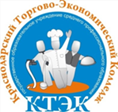 «Краснодарский торгово-экономический колледж»ОТЧЕТ ПО ПРОВЕДЕНИЮ МЕСЯЧНИКА АНТИНАРКО «МЫ ВЫБИРАЕМ ЖИЗНЬ!»01.11.2019 - 30.11.2019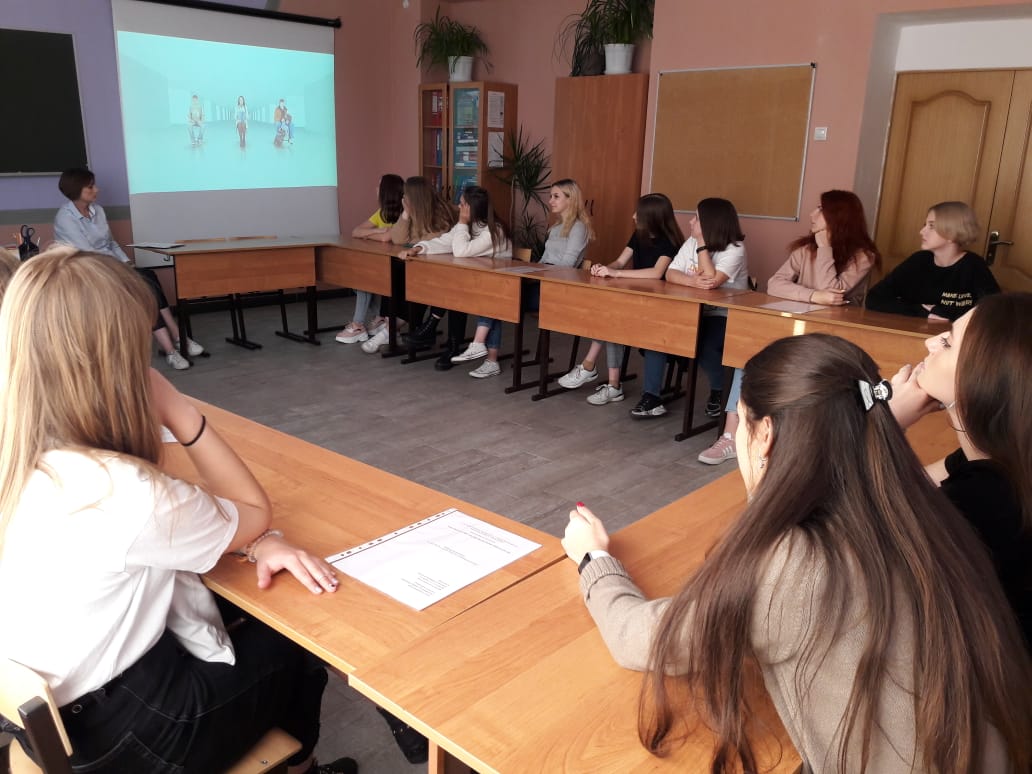 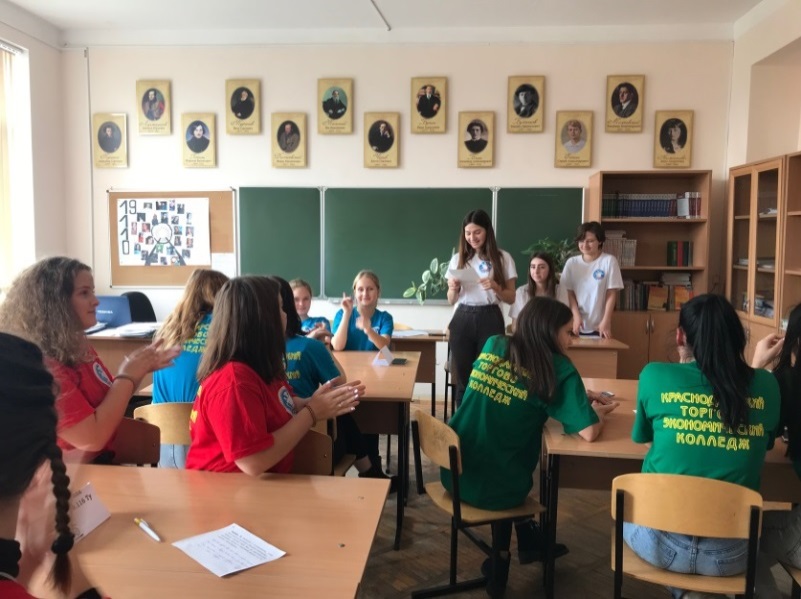 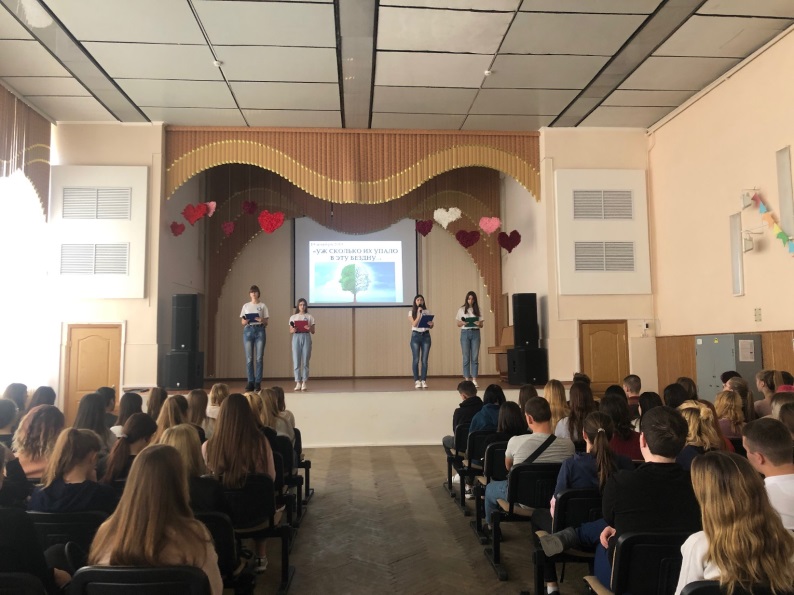 Краснодар, 2019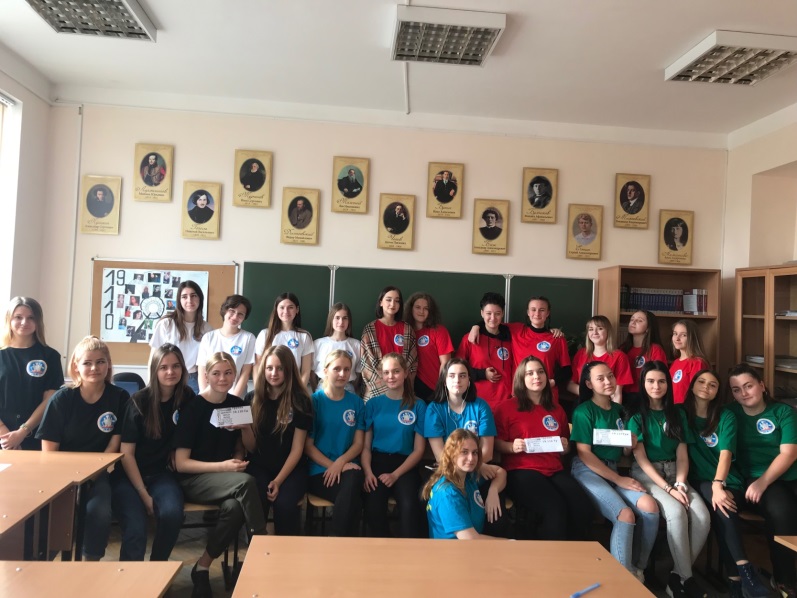 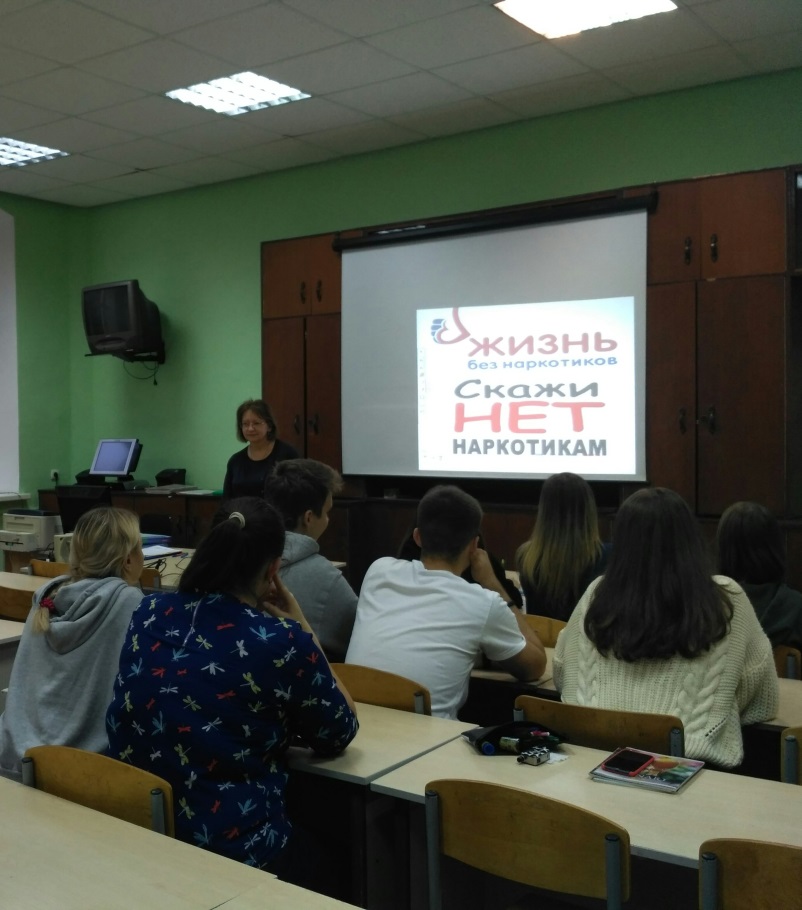 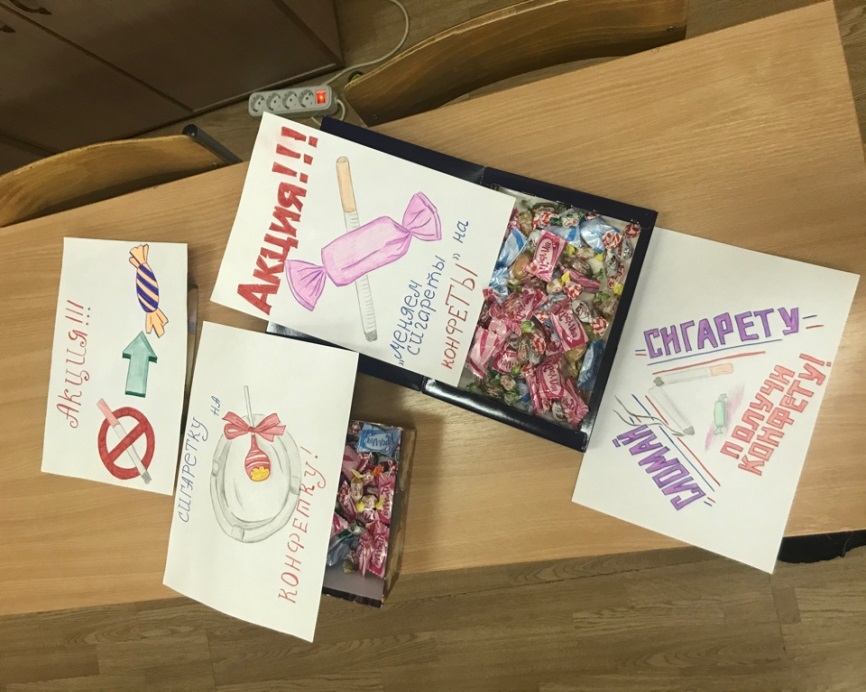 26 ноября 2019Викторина «10 ШАГОВ К ЗДОРОВОМУ ОБРАЗУ ЖИЗНИ»           в рамках проведения месячника «Антинарко»                                                                               для команд из групп 19.100Б, 19.110Гд, 19.111Гдк, 19.116Ту, 19.117Тук Окружающий нас мир прекрасен и неповторим. Сегодня обучающимся необходимо больше знать о пользе здорового образа жизни и последствиях употребления табачных изделий, алкогольных напитков и наркотических веществ.Основные цели викторины: совершенствование форм и методов внеурочной работы по профилактике пагубных привычек (курения, алкоголизма, наркомании);развитие познавательного интереса по формированию здорового образа жизни.Подготовили и провели мероприятие: Фоменко Е.А., Беженова И.Н.Присутствовали: 5 команд по 4 чел, 20 челОзнакомление с научными и медицинскими доказательствами вреда табака, алкоголя и наркотиков. Ответ  на очень важный вопрос: «Как жить сегодня, чтобы иметь шанс увидеть завтра?»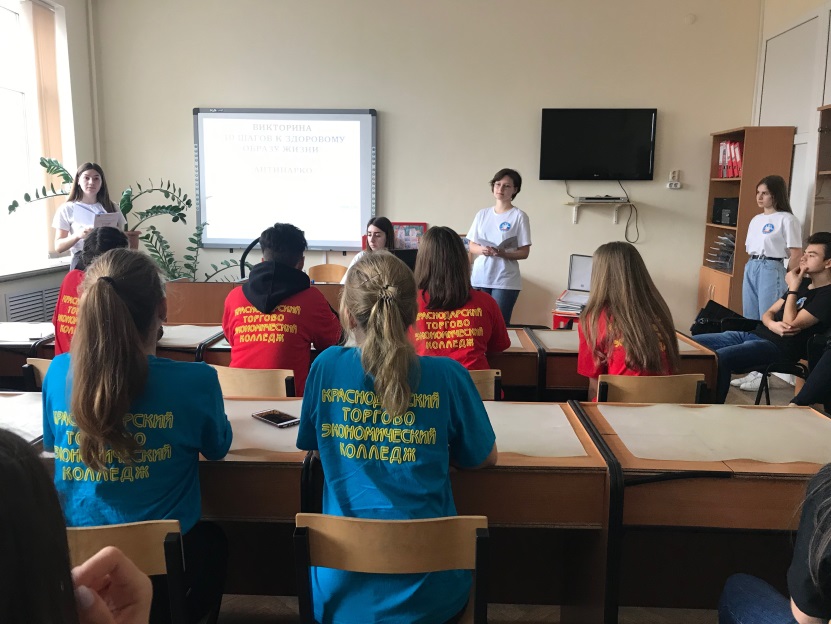 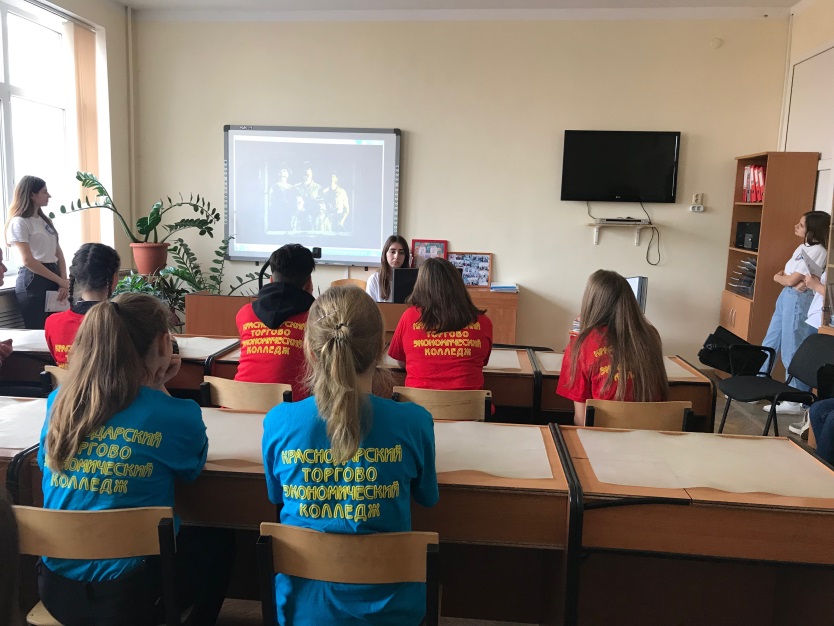 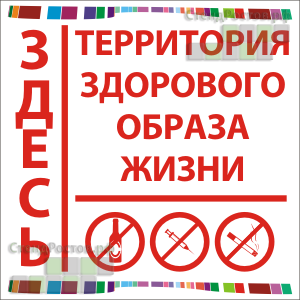 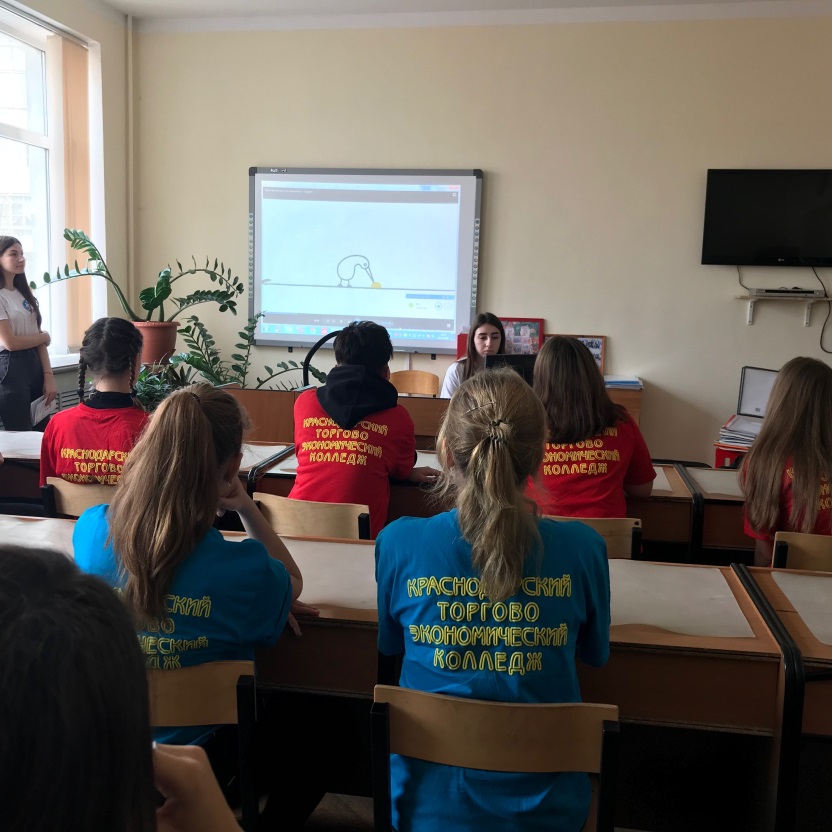 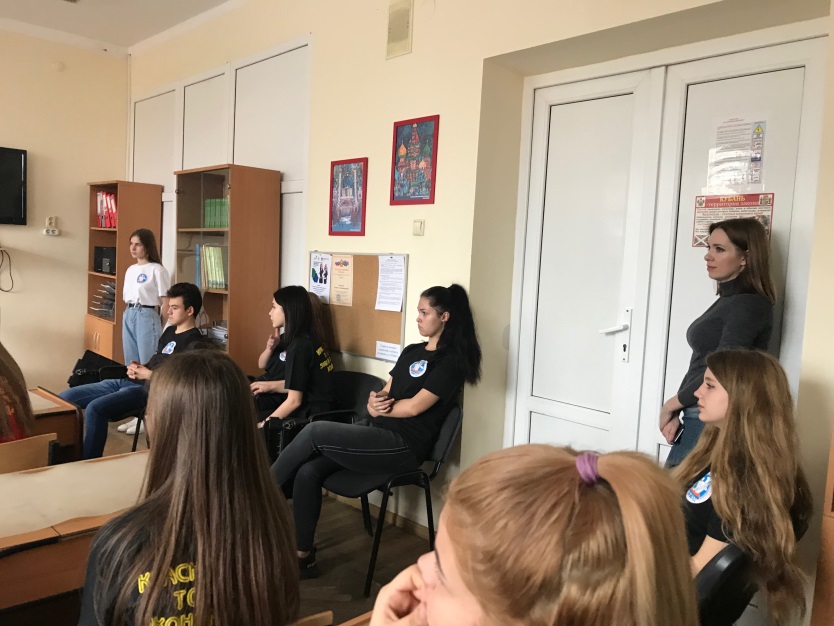 Викторина «10 шагов к ЗОЖ» представляет собой ряд заданий, которые последовательно выполняют команды.Каждая команда за определённое время должна выполнить ряд заданий и достичь результата – собрать максимально возможное количество баллов. Участники викторины: 5 команд по 4 игрока в каждой. Организаторы викторины: студенты старших курсов.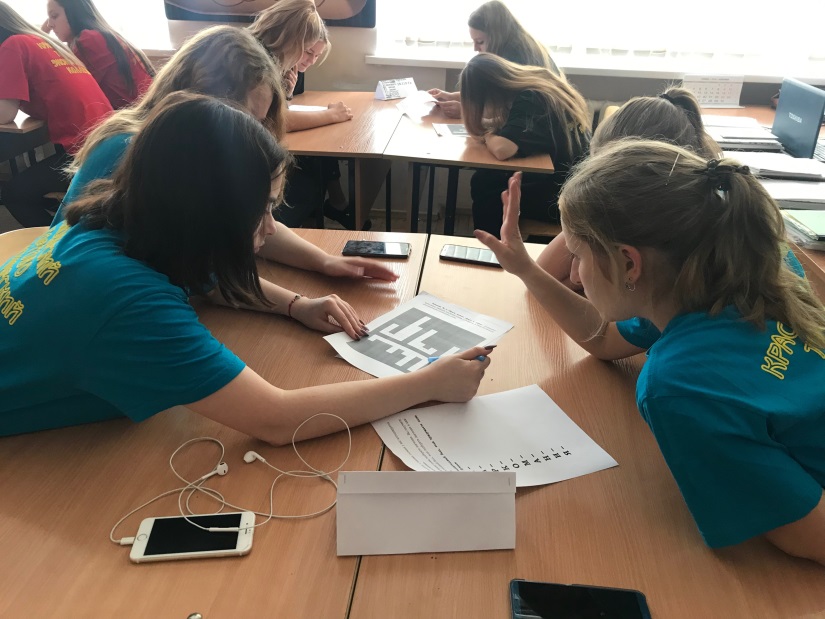 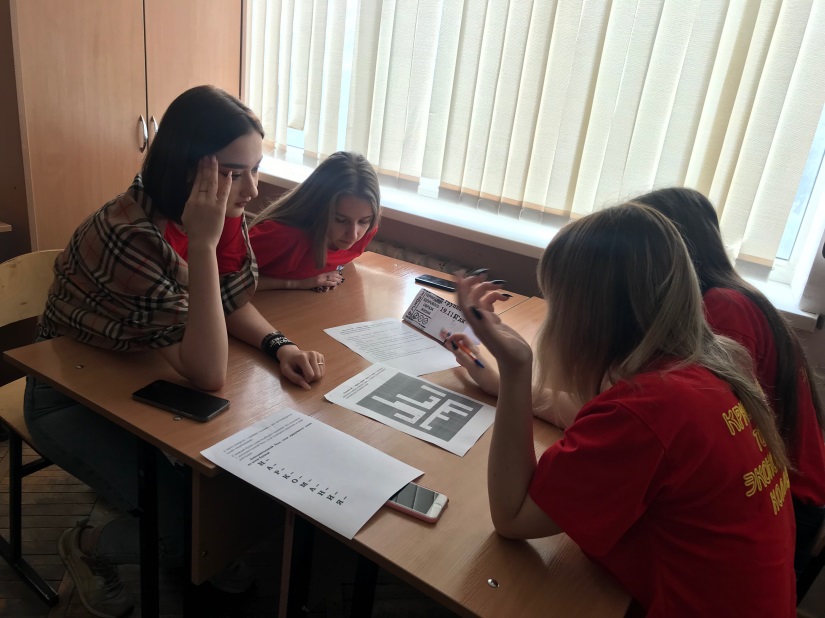 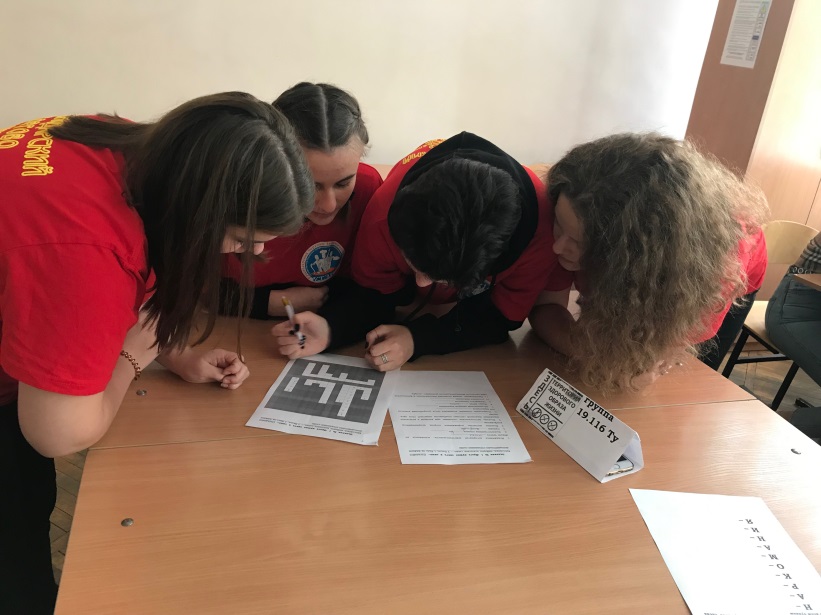 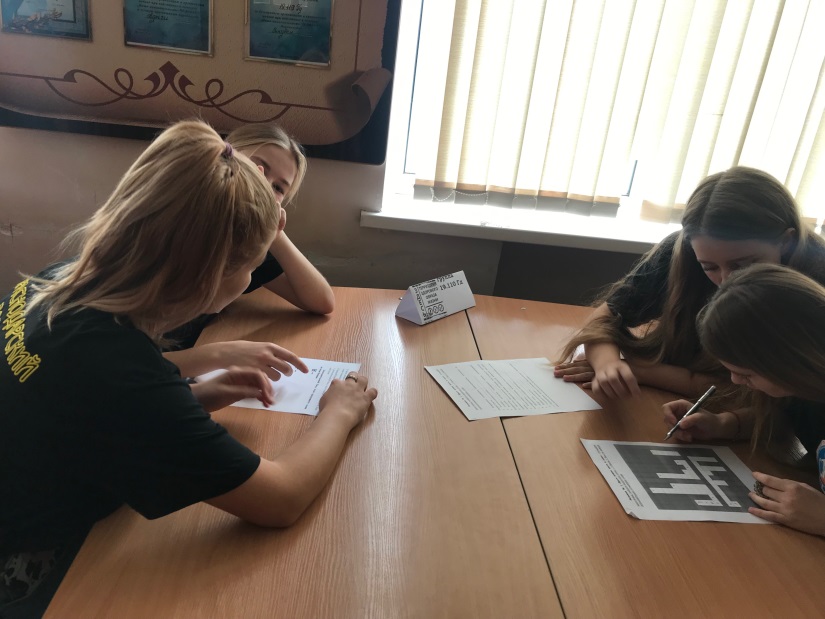 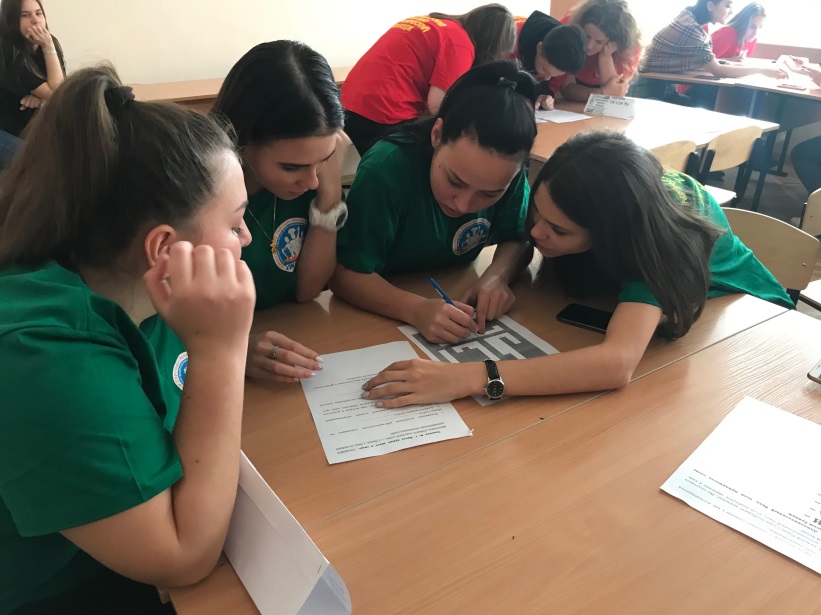 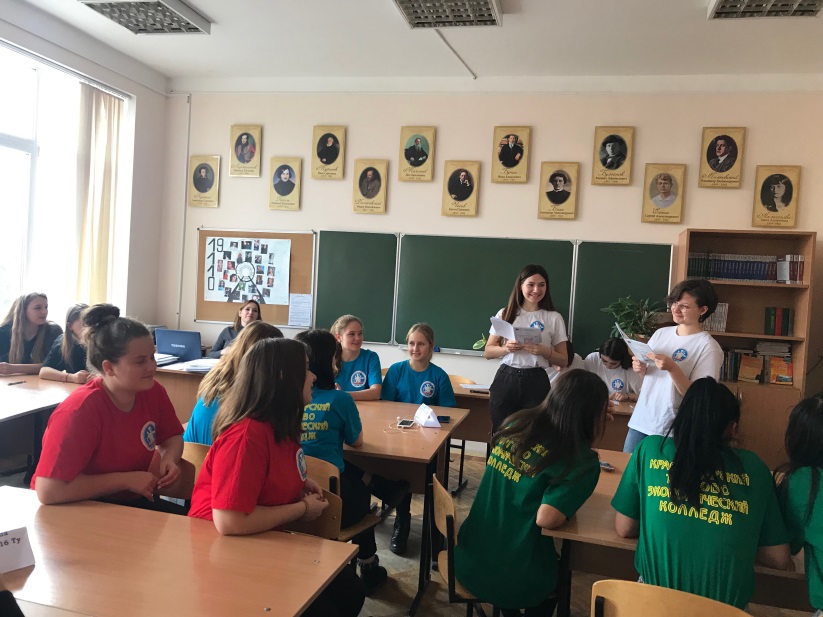 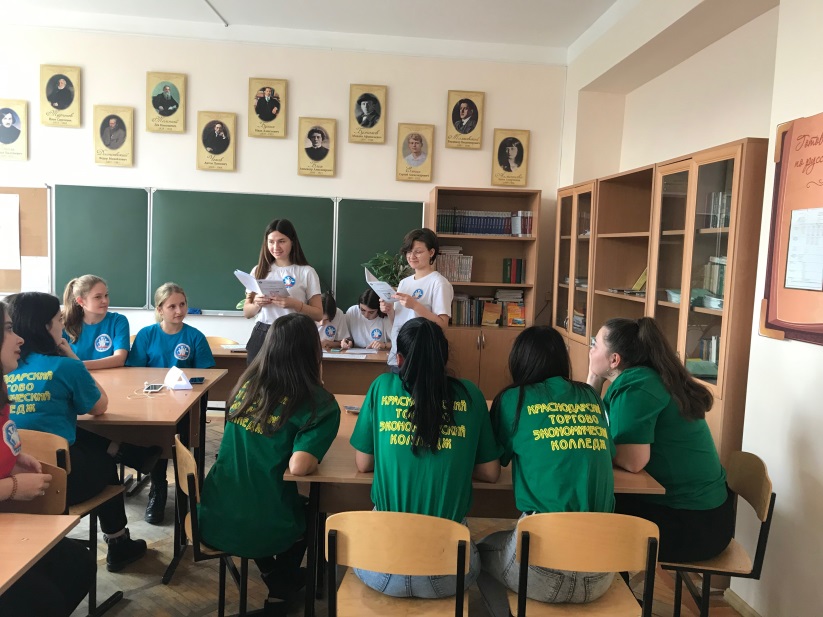 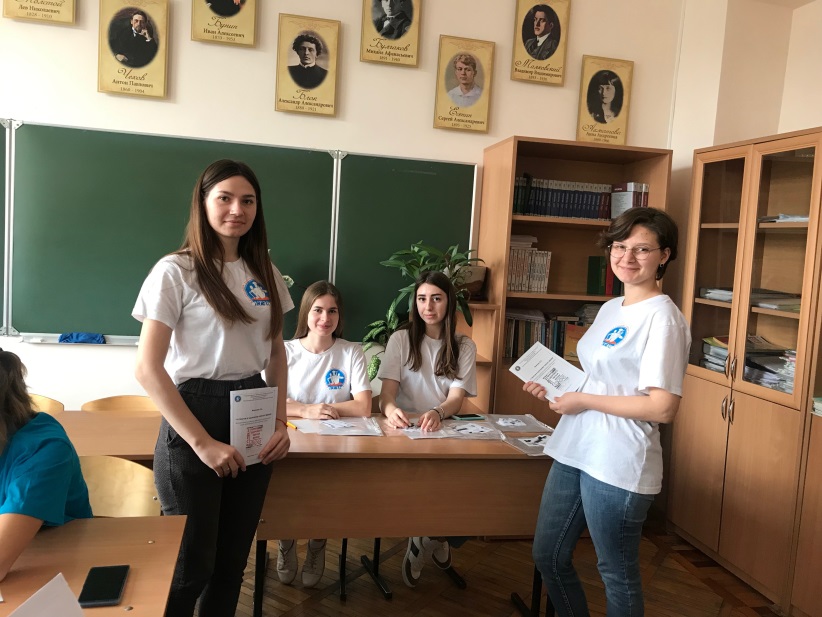 1 место – гр.19.116Ту, 2 место – гр.19.117Тук, 3 место – гр.19.100Б и 19.110Гд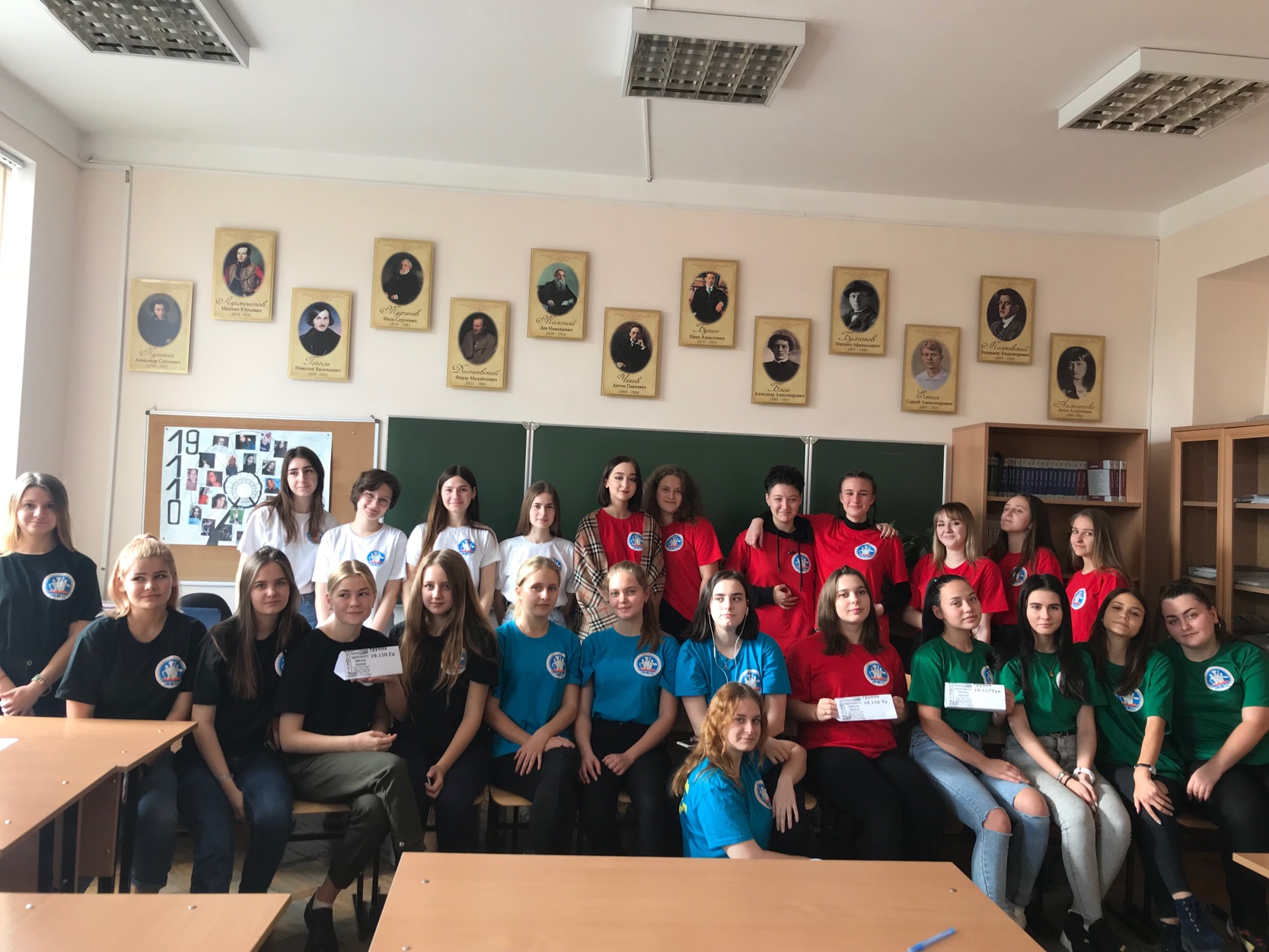 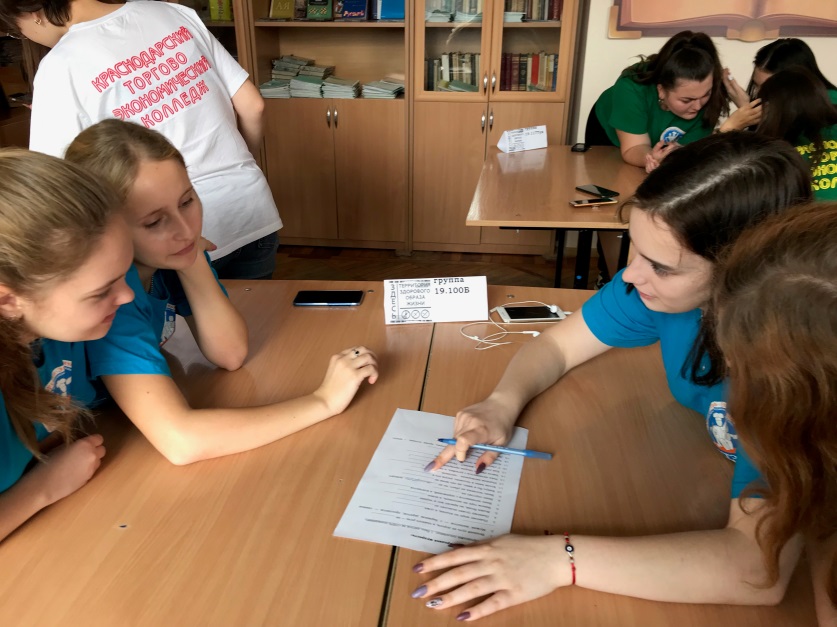 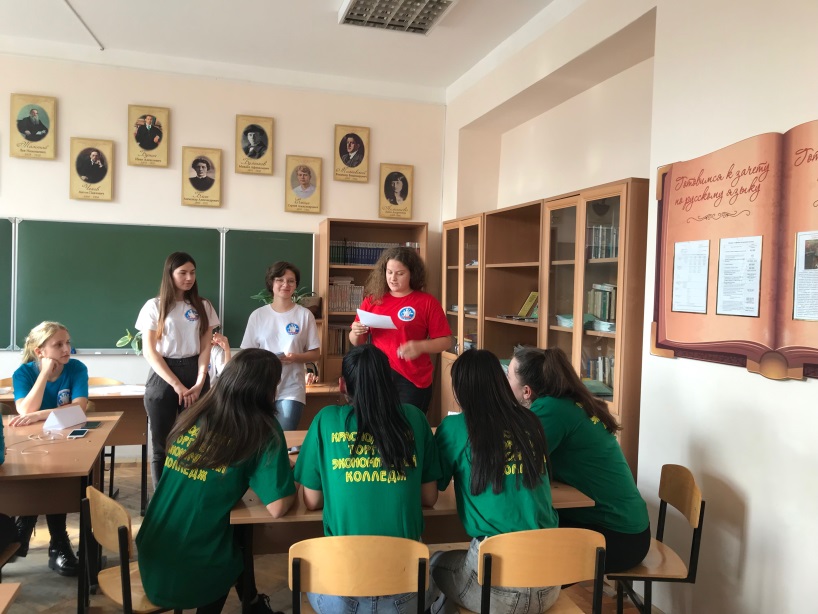 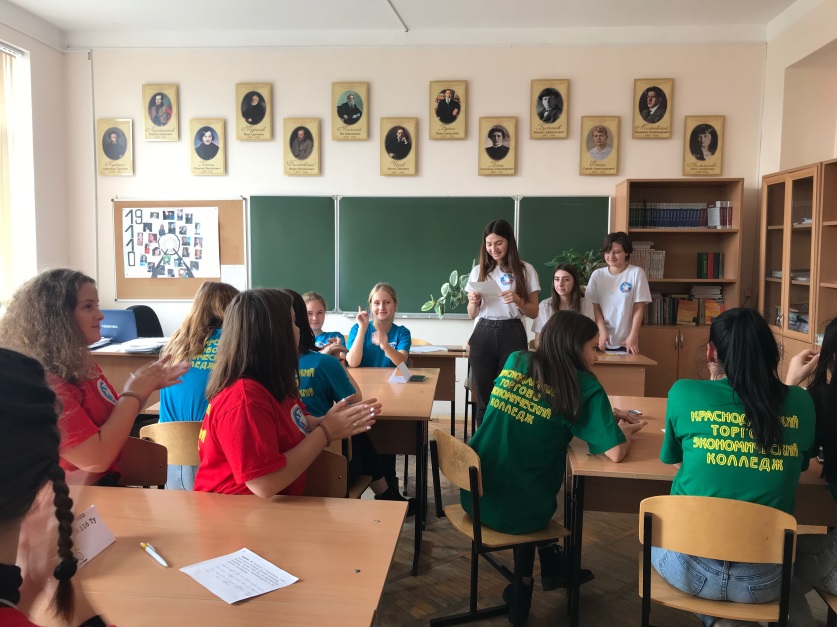 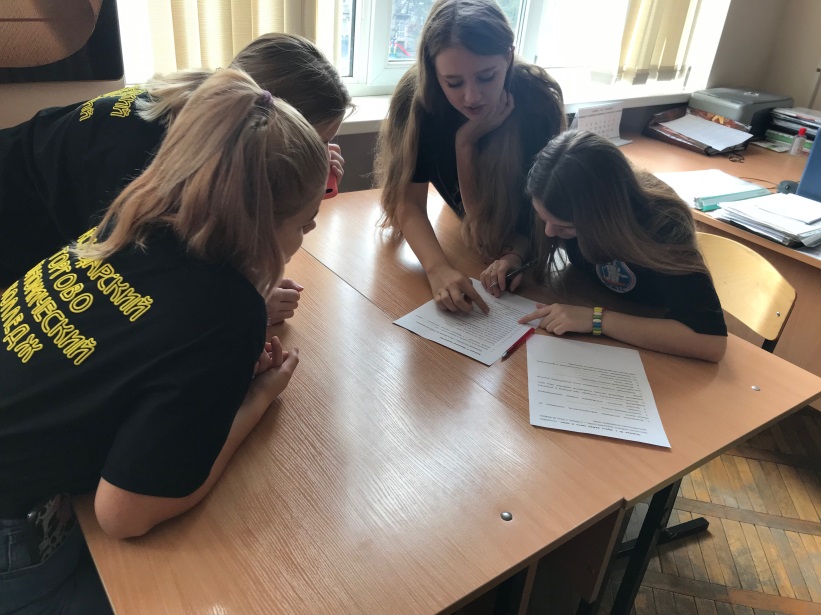 19 ноября 2019Открытый профилактический классный час «УЖ СКОЛЬКО ИХ УПАЛО В ЭТУ БЕЗДНУ»           в рамках проведения месячника «Антинарко»                                                                               для групп 19.100Б, 19.110Гд, 19.111Гдк, 19.117Тук, 18.116Ту, 18.117Тук Распространение наркомании в подростковой и молодежной среде - одна из острейших проблем современного российского общества.Основными целями классного часа являются:1. Формирование у обучающихся отрицательного отношения к наркотикам и ПАВ.2. Проведение ликбеза о пагубном влиянии наркотиков, ПАВ и алкоголя на здоровье человека.3. Пропаганда здорового образа жизни.Подготовили и провели мероприятие: Фоменко Е.А., Беженова И.Н.Присутствовали: 150 чел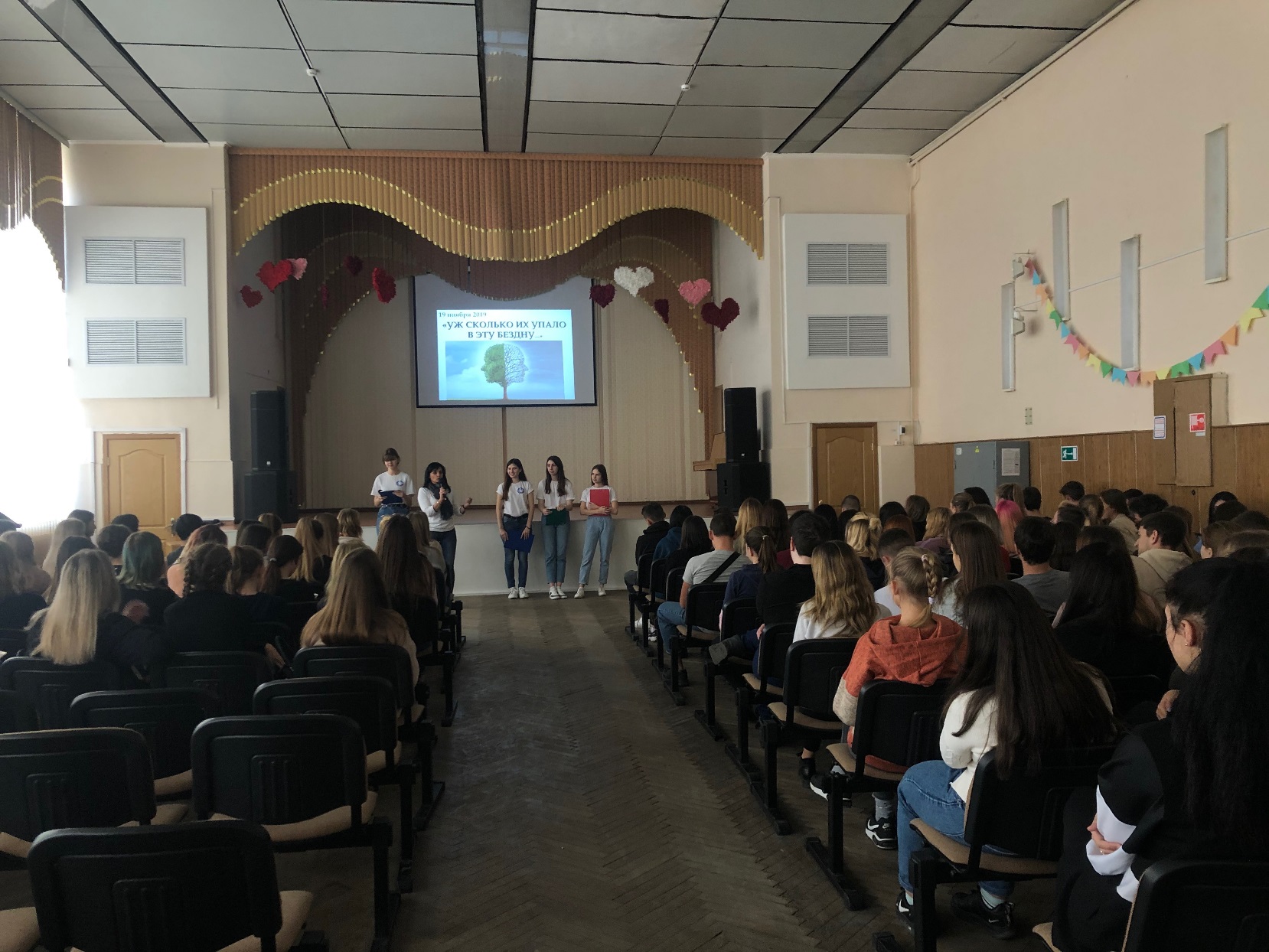 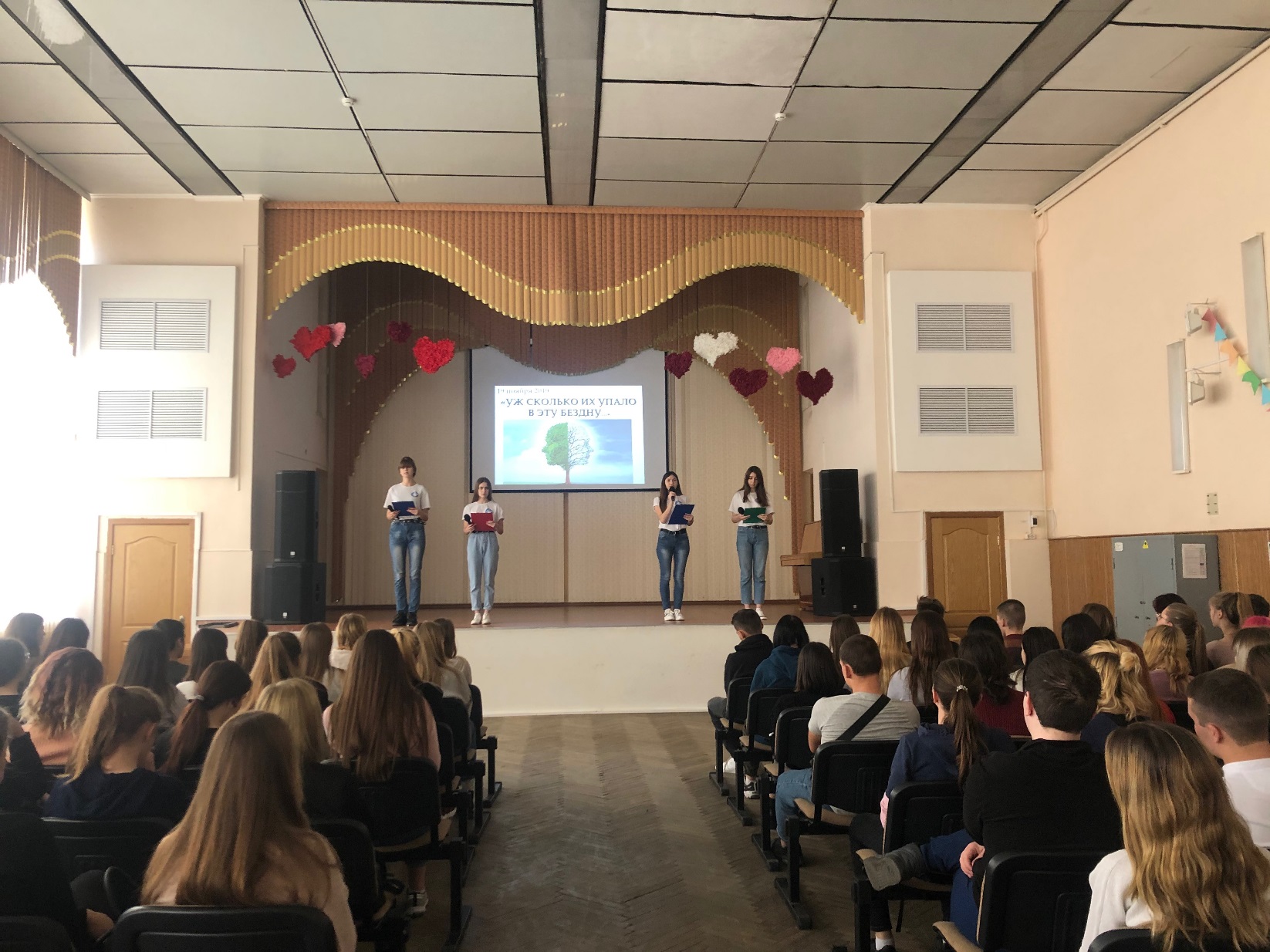 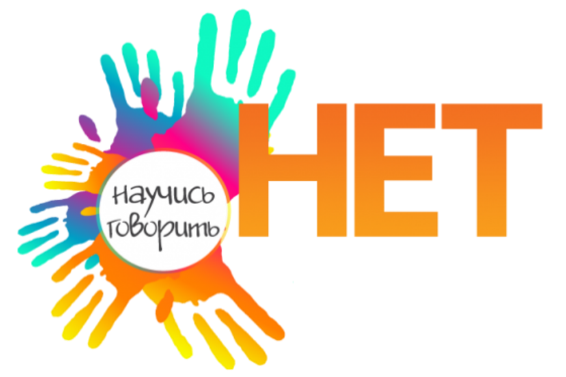 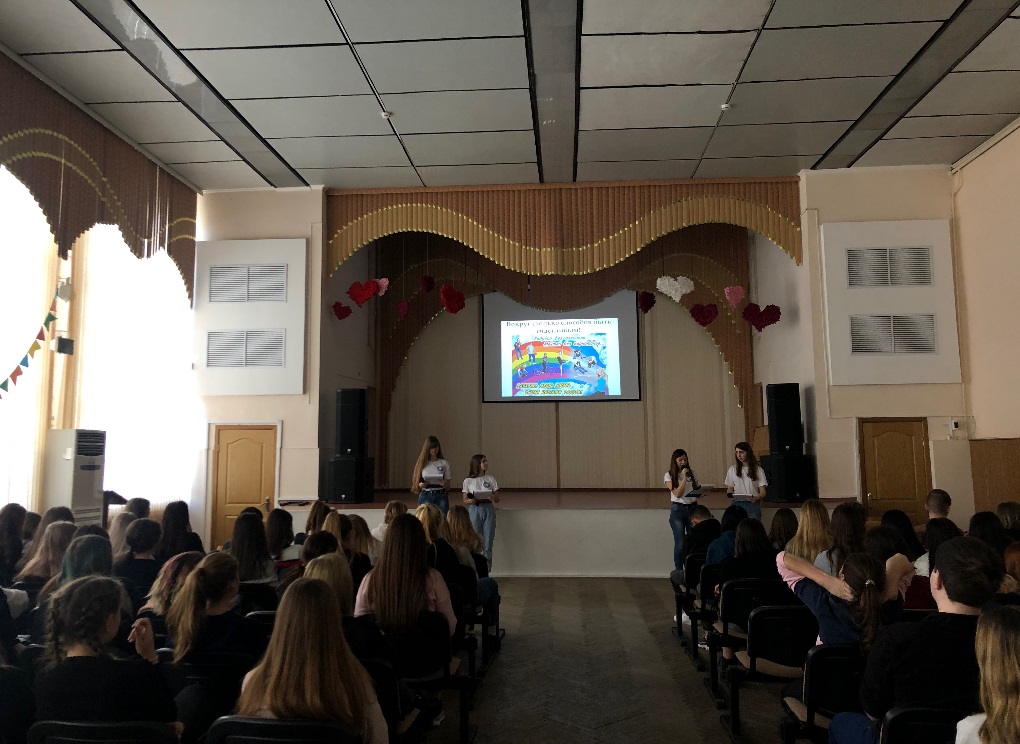 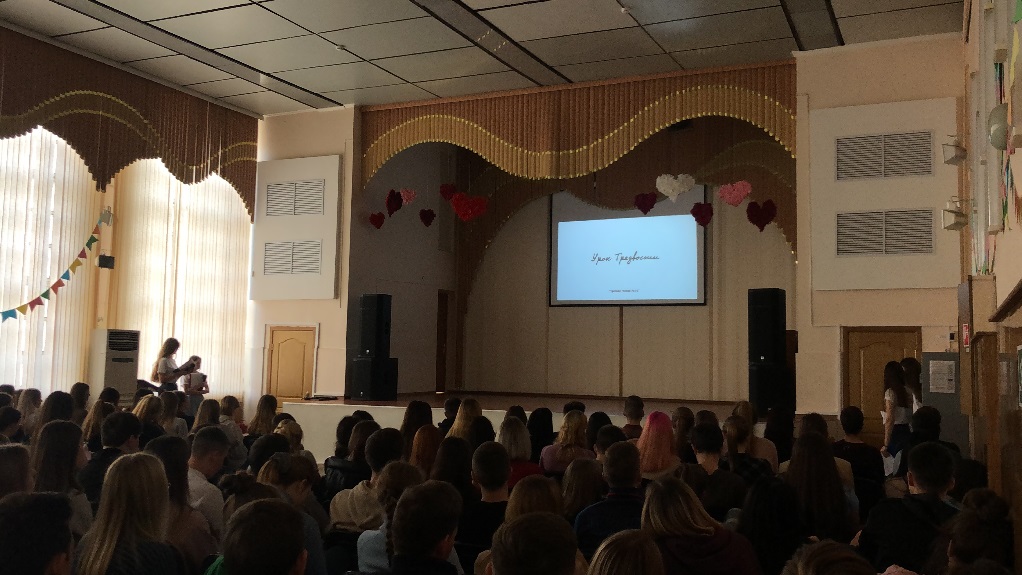 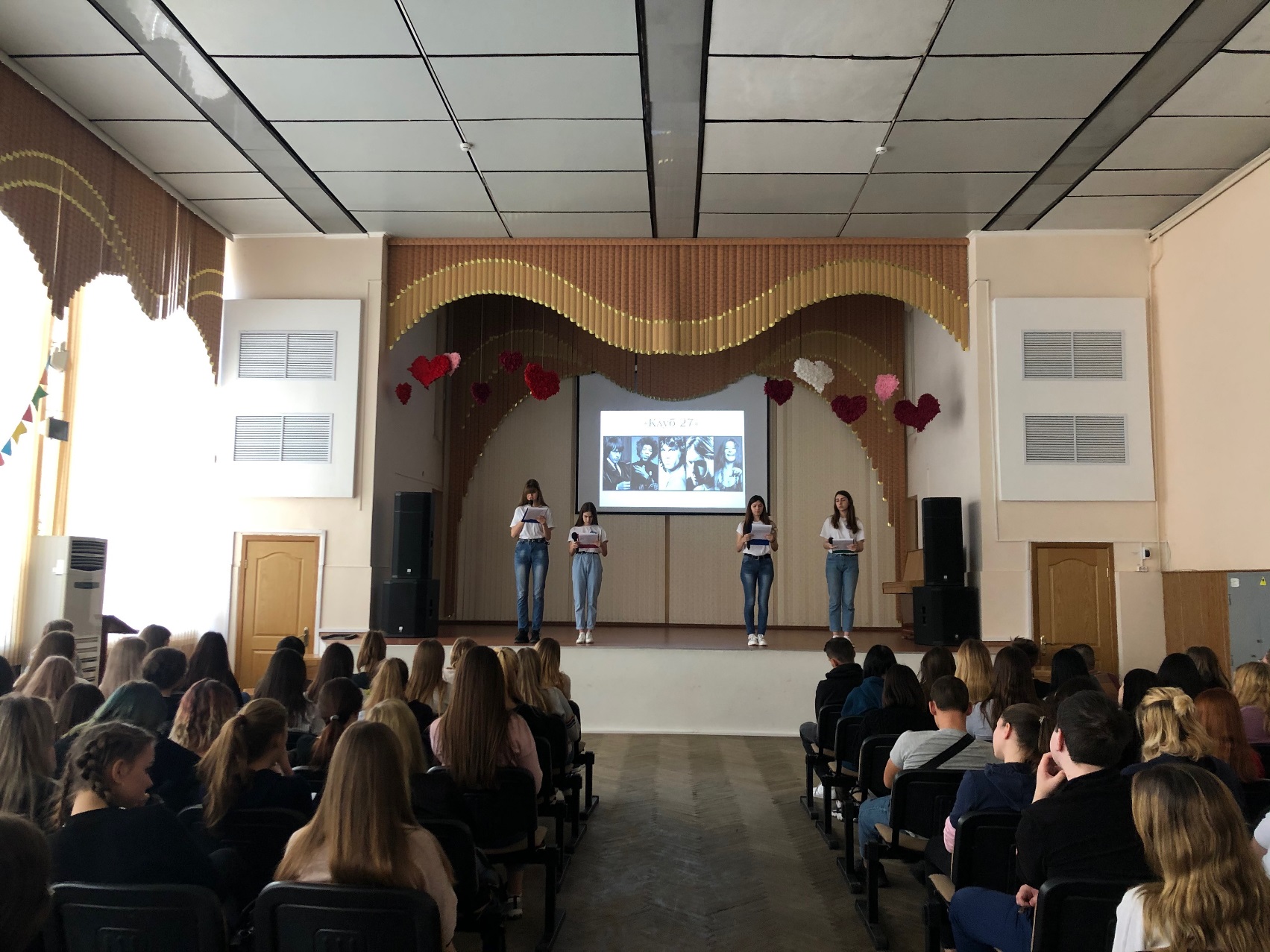 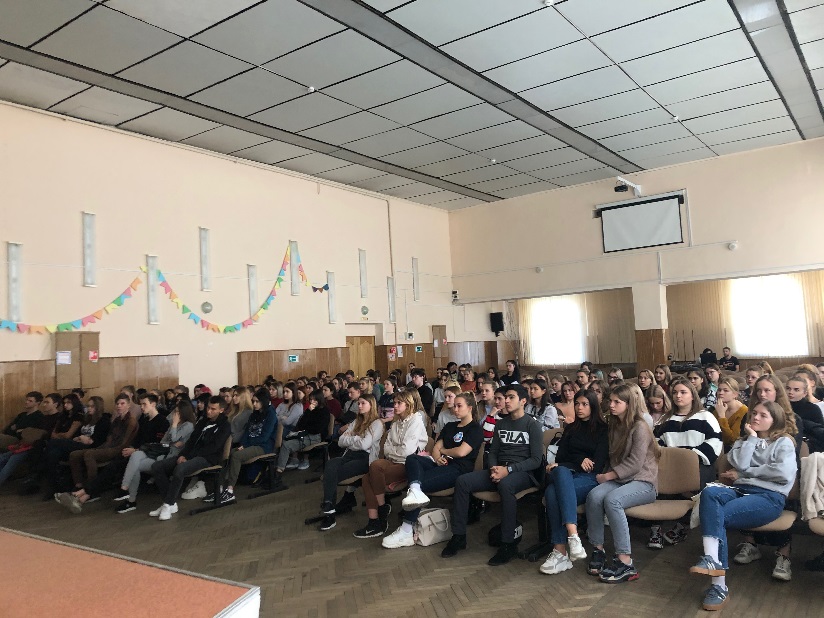 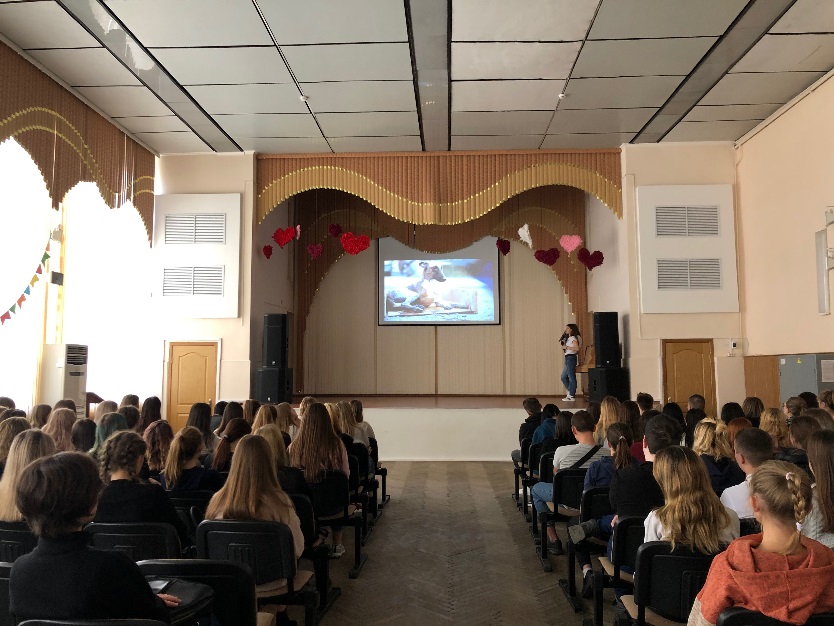 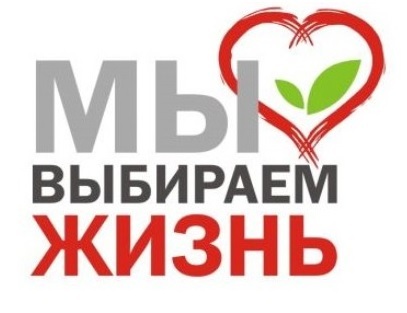 11 ноября 2019Круглый стол «ЕСТЬ ВЫБОР: НАРКОТИКИ ИЛИ ЖИЗНЬ» в рамках проведения месячника «Антинарко»для групп 18.114О, 19.101БПодготовила и провела мероприятие: Надежкина М.В.Присутствовало: 35 челЦели мероприятия:  формирование культуры поведения, направленного на борьбу с вредными привычками; изменение негативной позиции в отношении людей, страдающих наркоманией.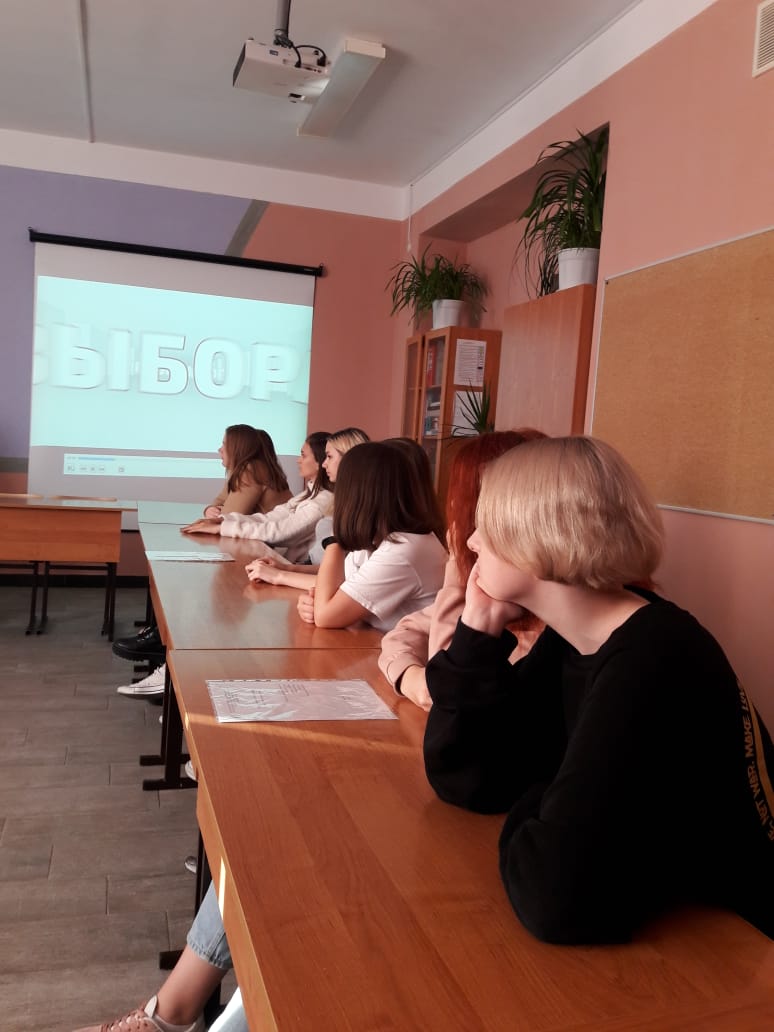 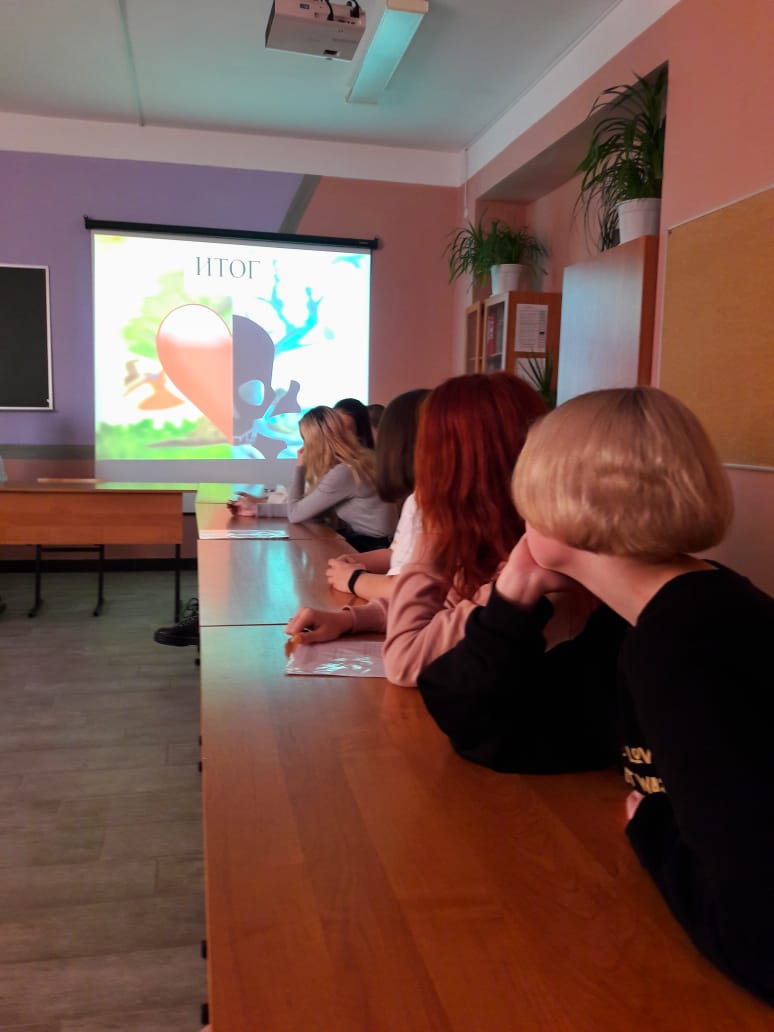 21 ноября 2019Классный час «ЖИЗНЬ БЕЗ НАРКОТИКОВ» в рамках проведения месячника «Антинарко»для групп 19.201ПдПодготовила и провела мероприятие: Коленкевич В.С.Присутствовало: 19 чел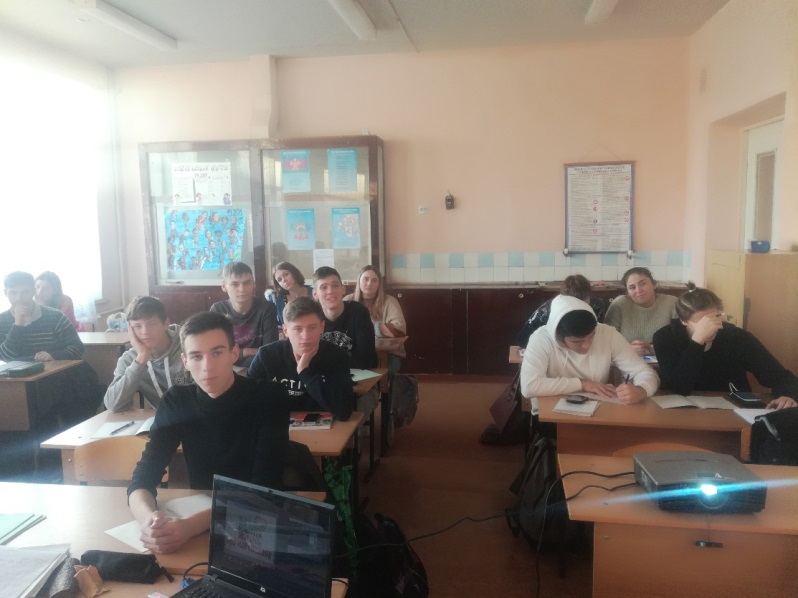 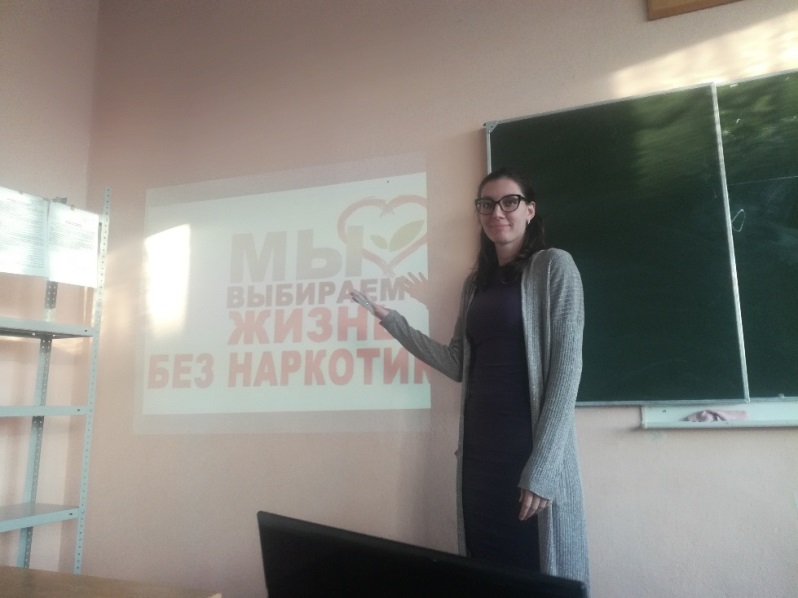 15 ноября 2019Профилактическая беседа «МОЁ ЗДОРОВЬЕ В МОИХ РУКАХ» в рамках проведения месячника «Антинарко»для групп 19.201ПдПодготовила и провела мероприятие: Самойленко К..Присутствовало: 12 чел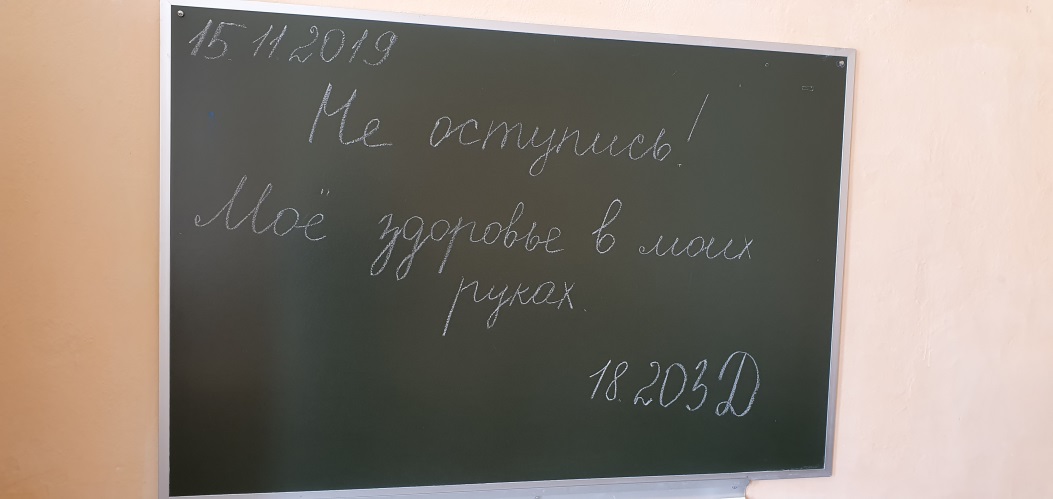 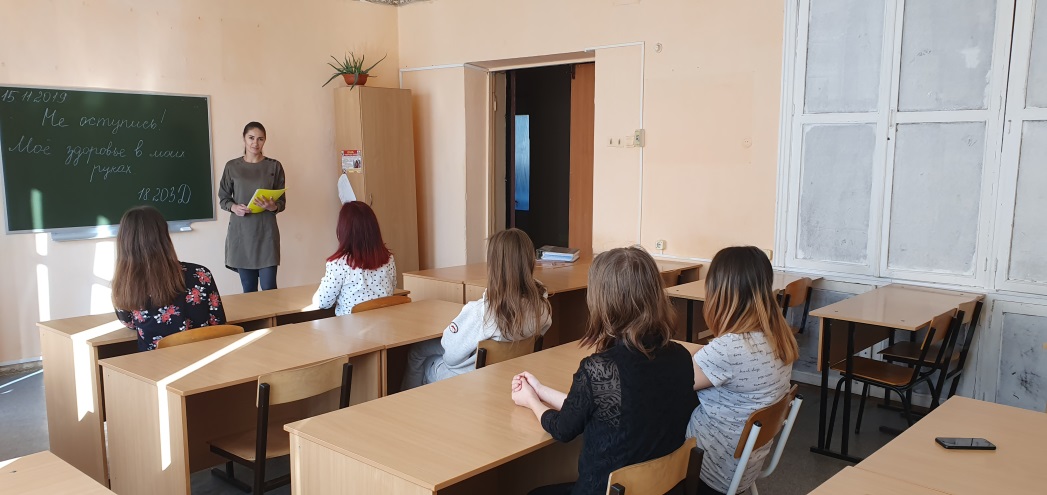 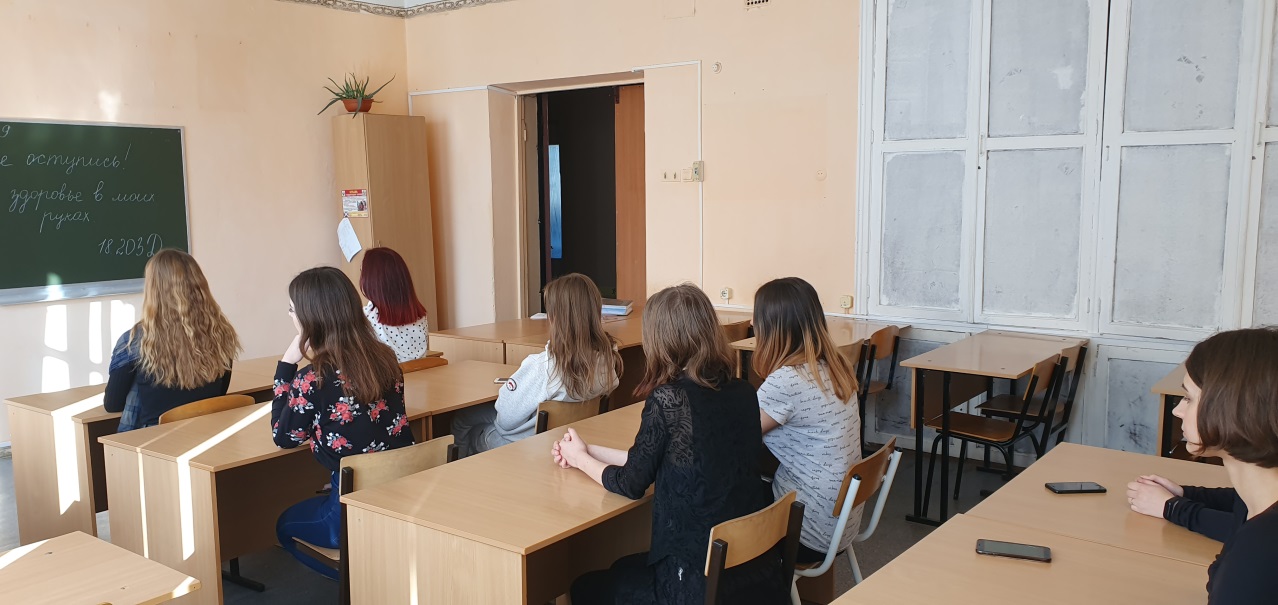 15 ноября 2019Классный час «МЫ ВЫБИРАЕМ ЖИЗНЬ!» в рамках проведения месячника «Антинарко»для групп 18.124ДПодготовила и провела: Баева Л.Ю.Присутствовали: 18 челКлассный час проведен в соответствии с планом воспитательной и профилактической работы, в целях профилактики наркомании и других форм зависимостей, создания здоровой социально-психологической среды для личностного развития обучающихся.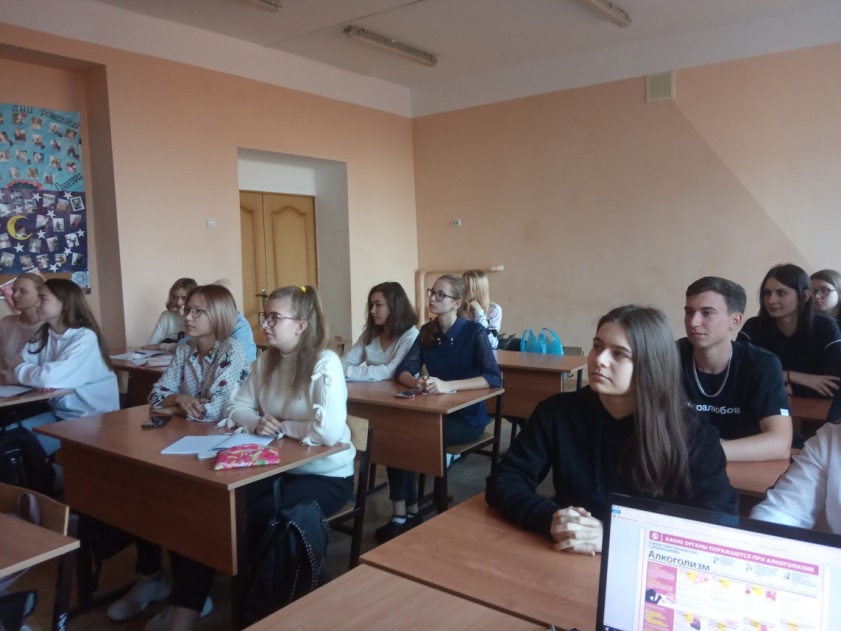 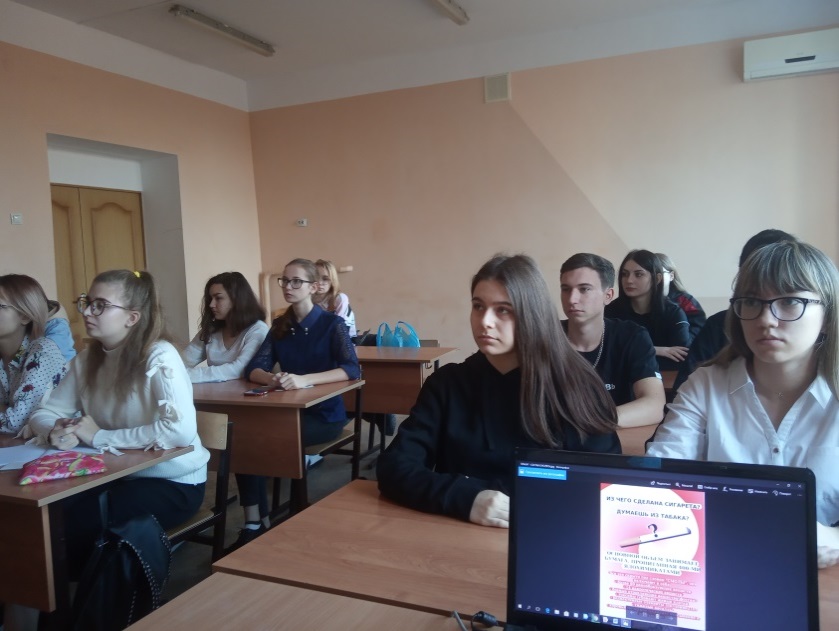 15 ноября 2019Викторина «МОЁ ЗДОРОВЬЕ В МОИХ РУКАХ» в рамках проведения месячника «Антинарко»для групп 19.119БдПодготовила и провела: Баева Л.Ю.Присутствовали: 21 челВикторина проведена в соответствии с планом воспитательной и профилактической работы, в целях профилактики наркомании и других форм зависимостей, создания здоровой социально-психологической среды для личностного развития обучающихся.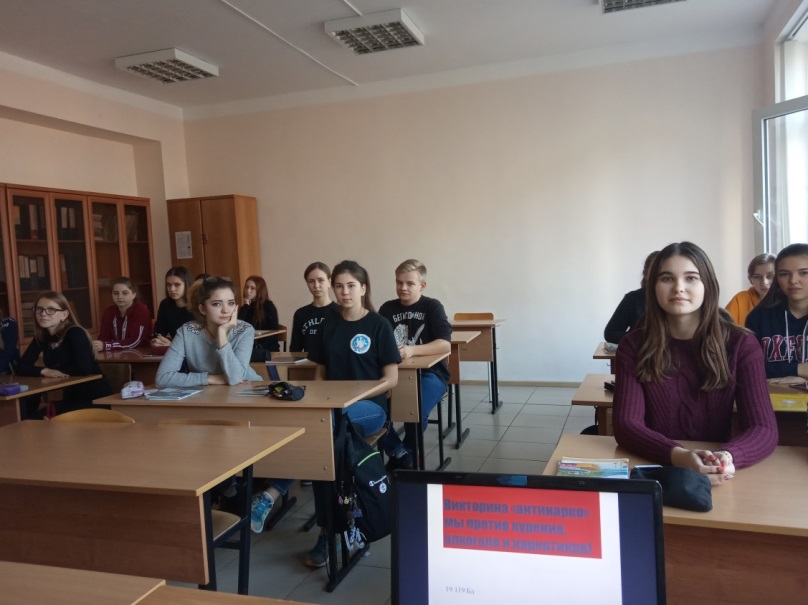 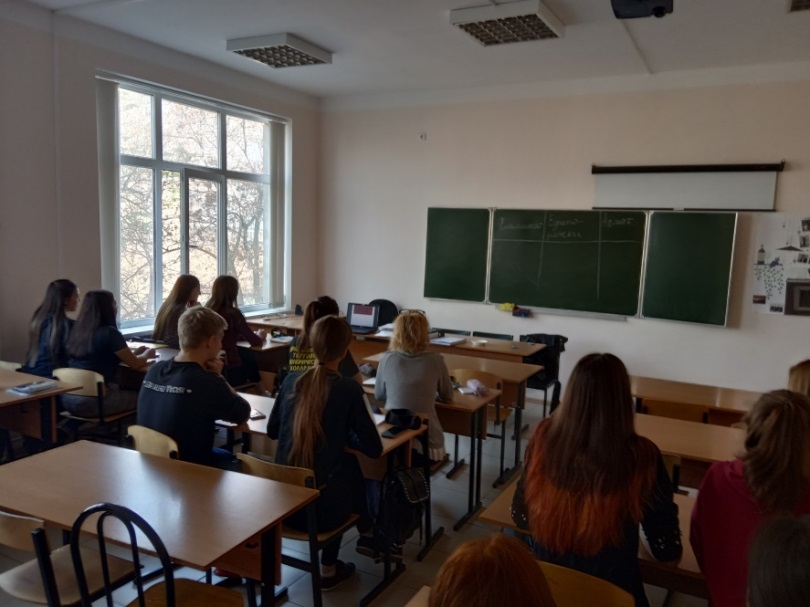 11 ноября 2019Классный час «МЫ ПРОТИВ НАРКОТИКОВ!» в рамках проведения месячника «Антинарко»для групп 19.200Б Обсуждаемая проблема является наиболее актуальной, т.к. профилактика наркомании определяется ситуацией в нашей стране, основной тенденцией которой является катастрофический рост числа наркозависимых, прежде всего, среди детей, подростков и молодежи.Подготовила и провела: Обухова М.В.Присутствовали: 25 чел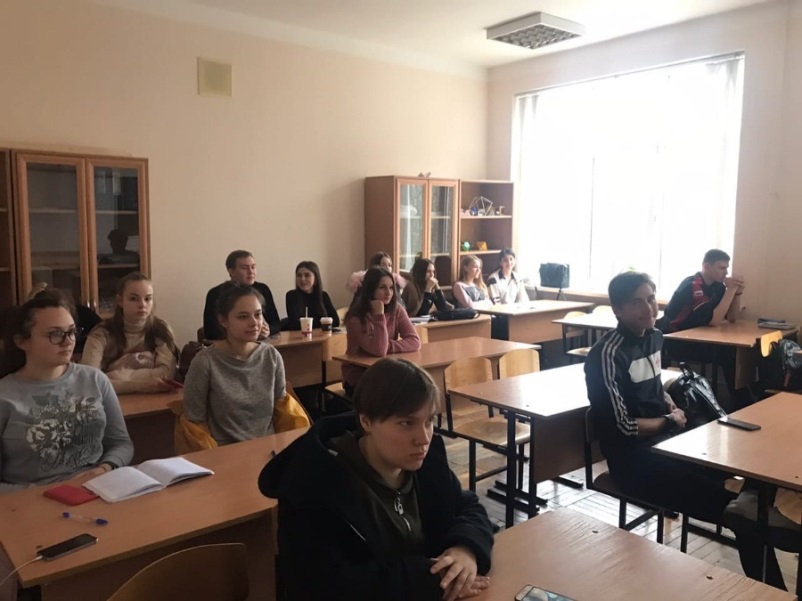 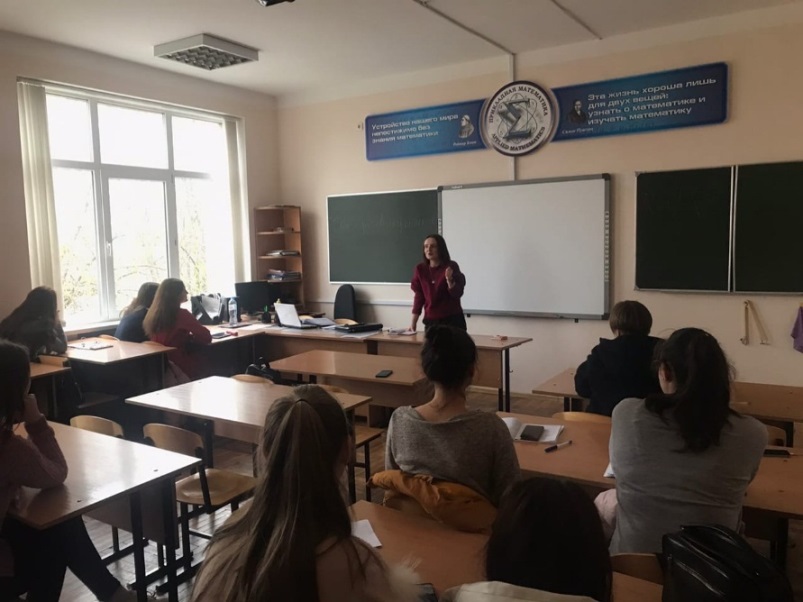 11 ноября 2019Классный час «МЫ ПРОТИВ НАРКОТИКОВ!» в рамках проведения месячника «Антинарко»для групп 19.204 ДОбсуждаемая проблема является наиболее актуальной, т.к. профилактика наркомании определяется ситуацией в нашей стране, основной тенденцией которой является катастрофический рост числа наркозависимых, прежде всего, среди детей, подростков и молодежи.Подготовила и провела: Обухова М.В.Присутствовали: 25 чел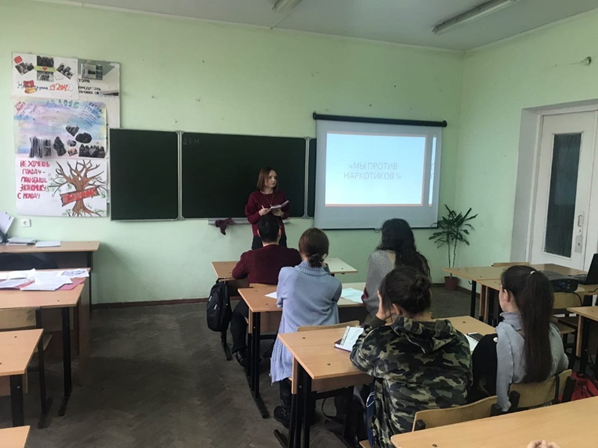 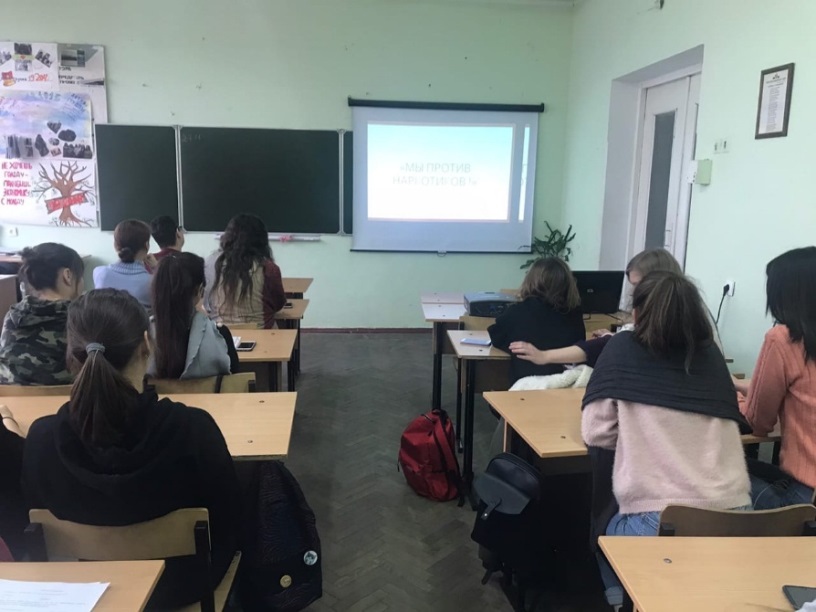 9 ноября 2019Беседа «НАРКОТИКИ - ДОРОГА В АД!» в рамках проведения месячника «Антинарко»для групп 19.204Д и 19.200БРечь шла о вреде одурманивающих средств, о законодательстве РФ в рамках данного направления, о запрете употребления и распространения различного рода наркотических веществ, с просмотром видеоматериалов.Подготовила и провела: Обухова М.В.Присутствовали: 25 чел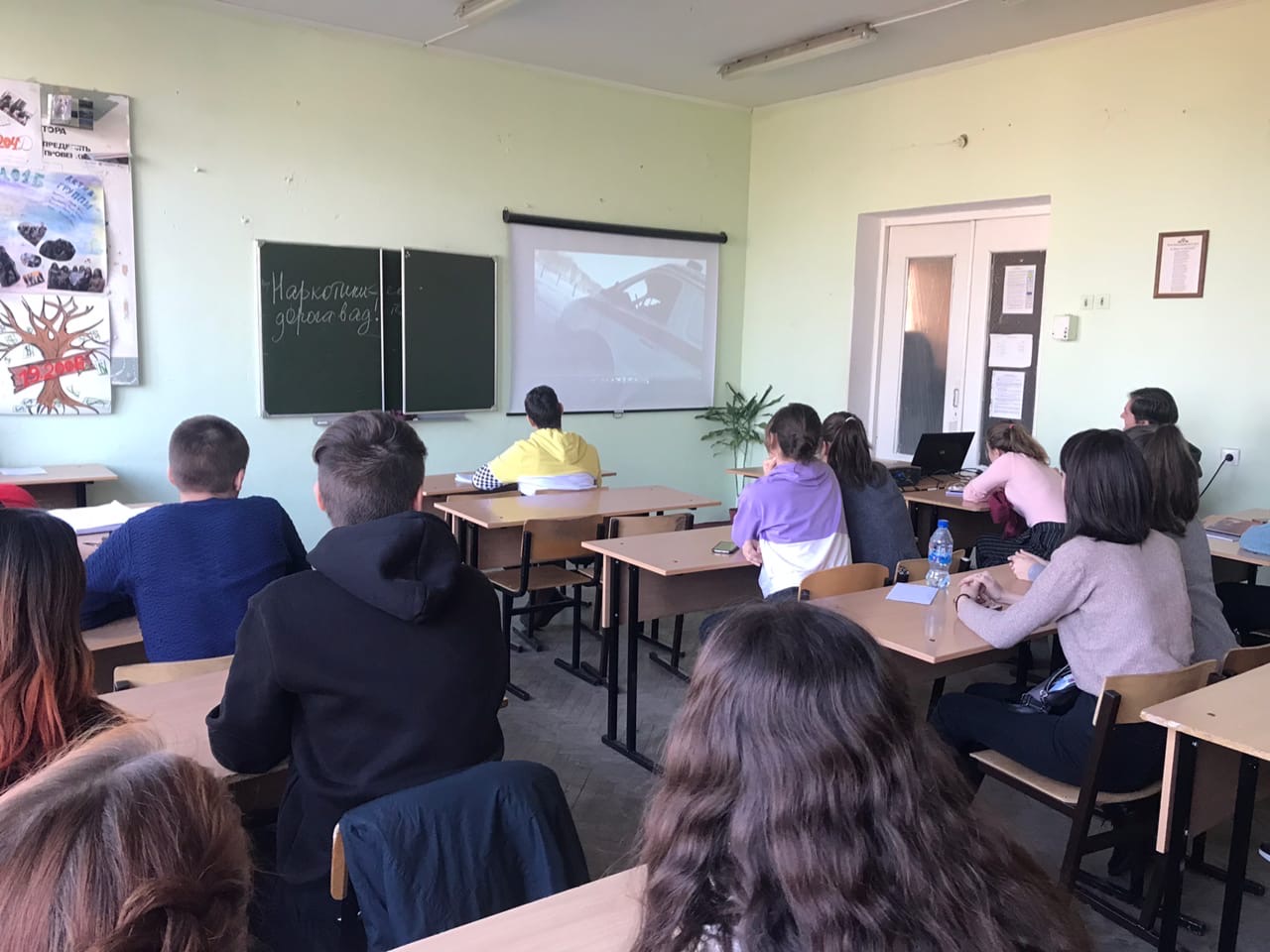 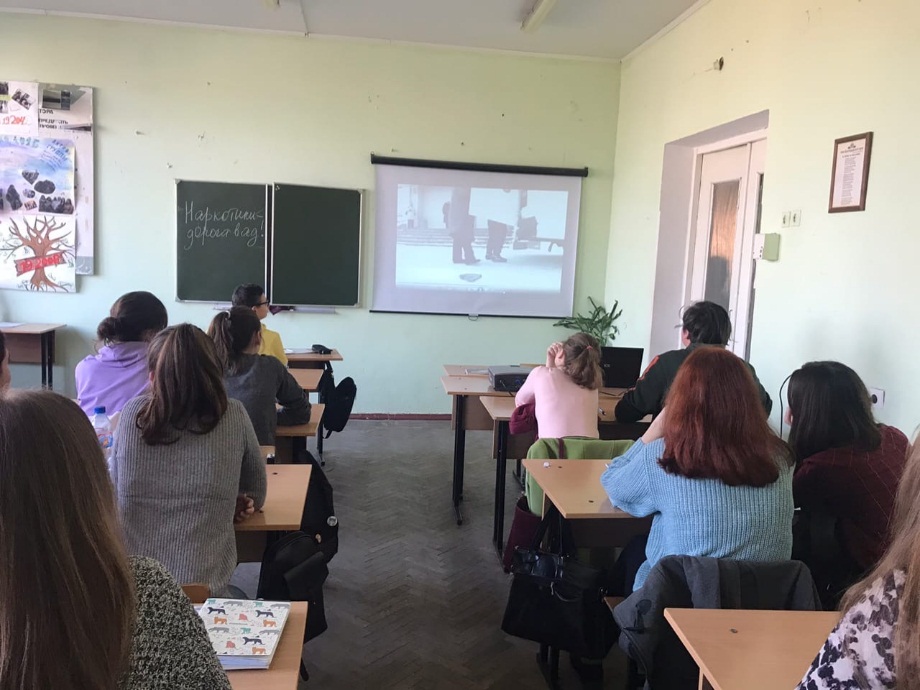 12 ноября 2019Классный час «Я ВЫБИРАЮ ЖИЗНЬ!» в рамках проведения месячника «Антинарко»для групп 19.114 ОПодготовила и провела: Довровольская Е.В.Присутствовали: 24 чел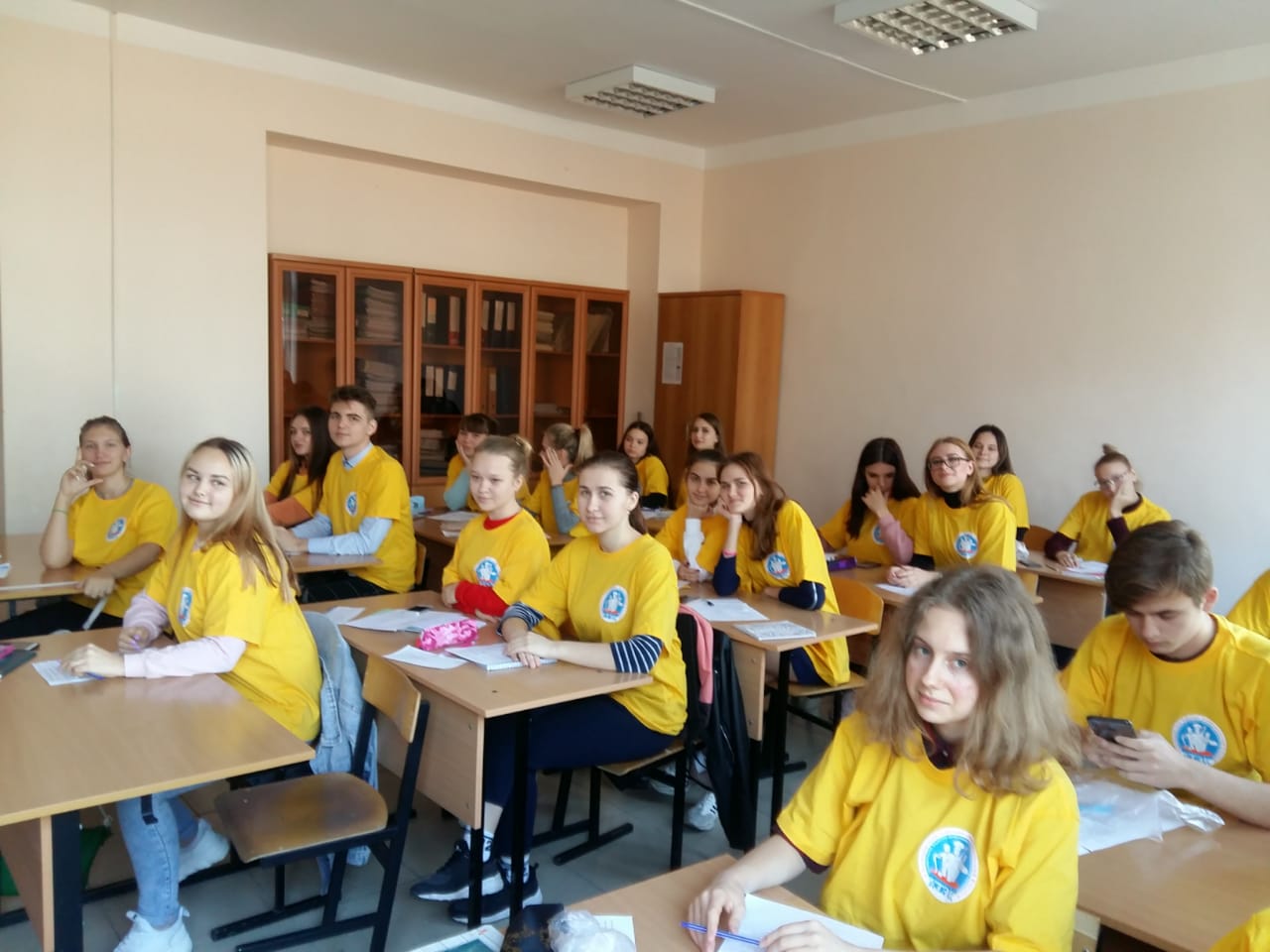 Выпуск стенгазеты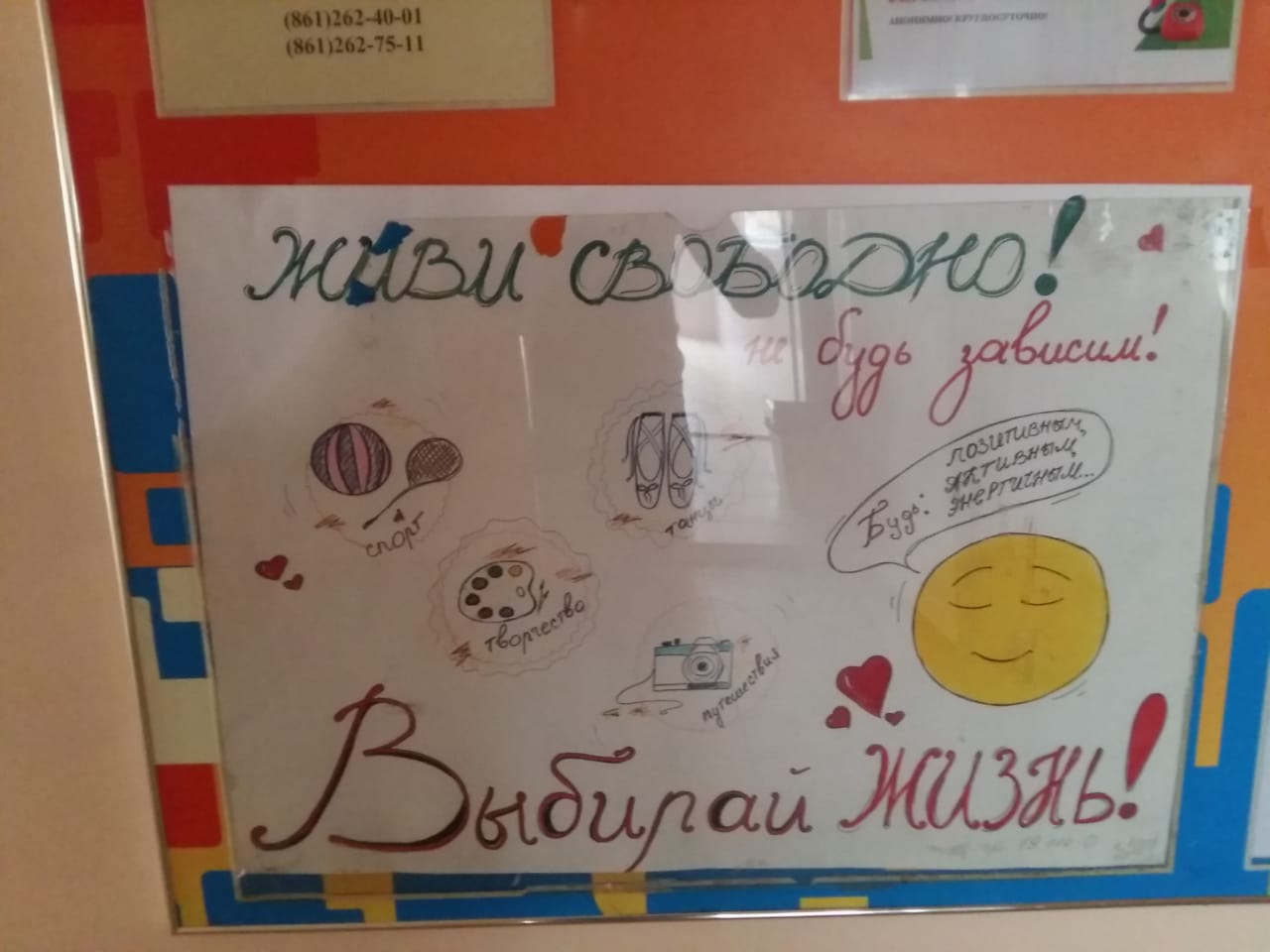 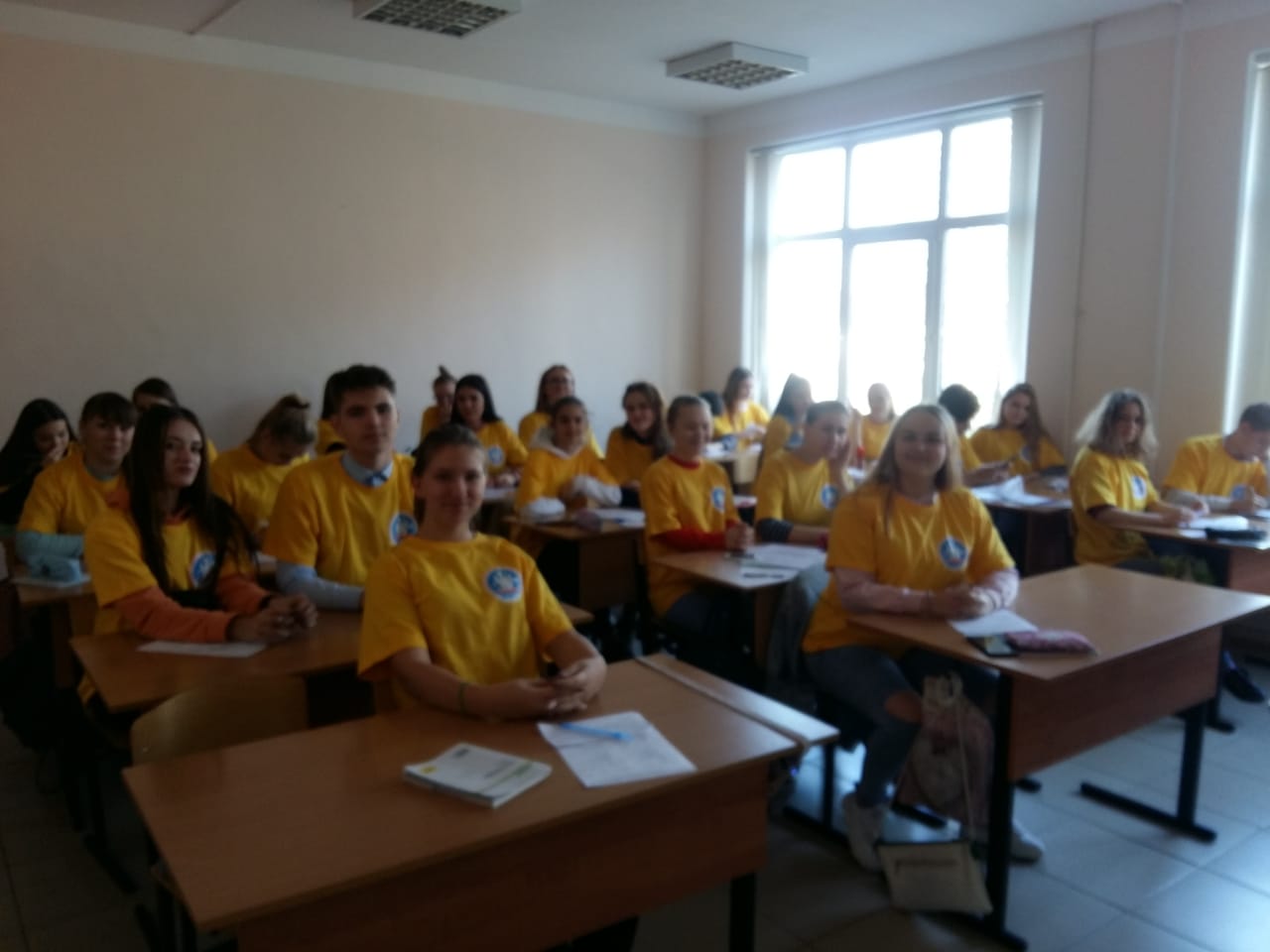 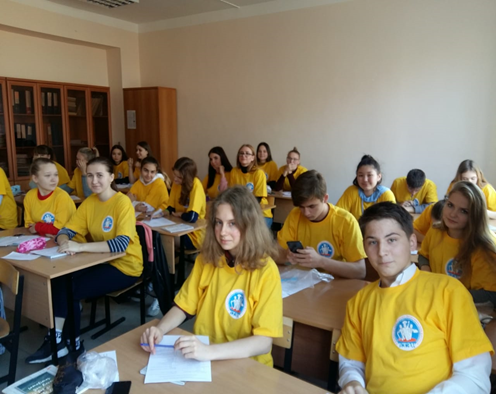 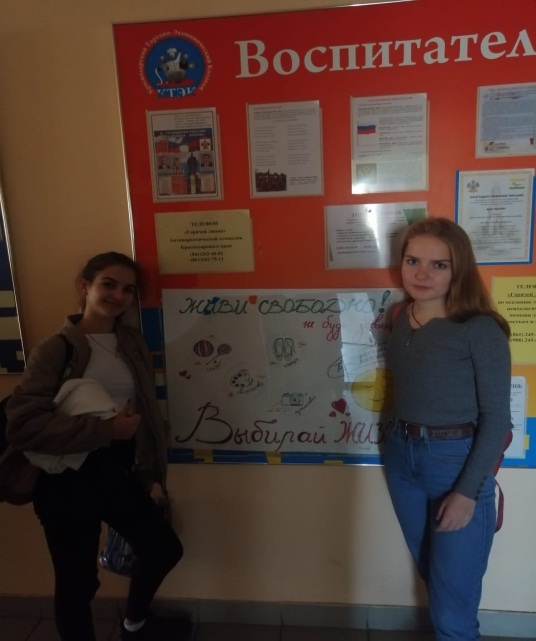 7 ноября 2019Классный час «УЖ СКОЛЬКО ИХ УПАЛО В ЭТУ БЕЗДНУ…» в рамках проведения месячника «Антинарко»для групп 18.202 ООсновными целями нашего классного часа являются:1.	Формирование  у студентов отрицательного отношения к наркотикам и психотропным веществам.2.	Вооружение студентов знаниями о пагубном влиянии наркотиков, психотропных веществ и алкоголя на здоровье человека.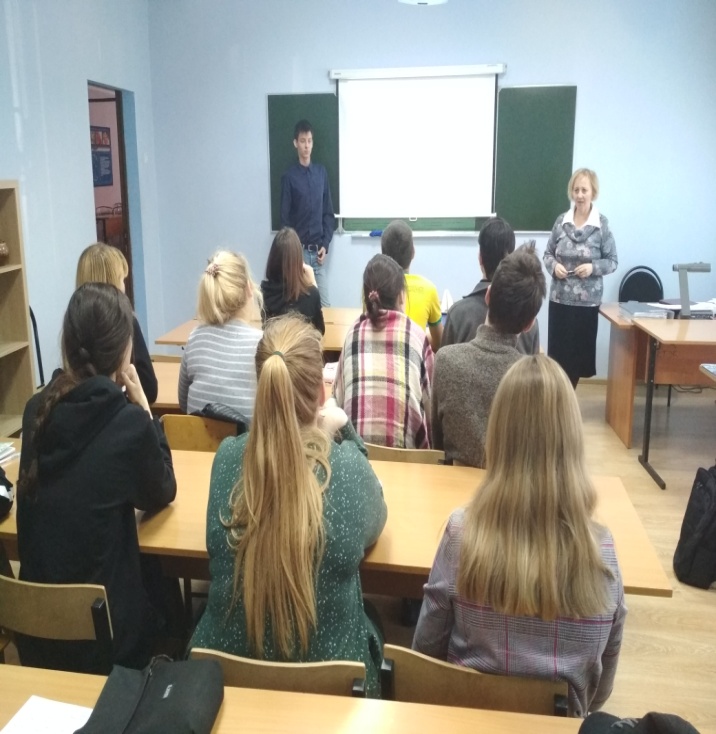 Задачи классного часа: - провести профилактику употребления наркотических, психотропных и алкогольсодержащих веществ среди студентов;- расширить представления студентов о негативном влиянии психотропных веществ на здоровье  человека; - пробуждать в них чувство собственного достоинства и уважительное отношение к себе; - побуждать к саморазвитию, самосовершенствованию;  - пропагандировать здоровый образ жизни.Подготовила и провела: Федорова Т.В.Присутствовали: 20 чел2 ноября 2019Классный час «КАК ЖИТЬ СЕГОДНЯ, ЧТОБЫ ИМЕТЬ ШАНС УВИДЕТЬ ЗАВТРА» в рамках проведения месячника «Антинарко»для групп 16.240 ООсновные цели  мероприятия:1.	Профилактика у обучающихся пристрастия к пагубным привычкам (алкоголизму, наркомании).2.	Просвещение о последствиях употребления алкоголя, наркотиков, ПАВ.3.	Закрепление у обучающихся знаний о том, что здоровье - главное условие счастливой жизни.Подготовила и провела: Федорова Т.В.                                                              Присутствовали: 11 чел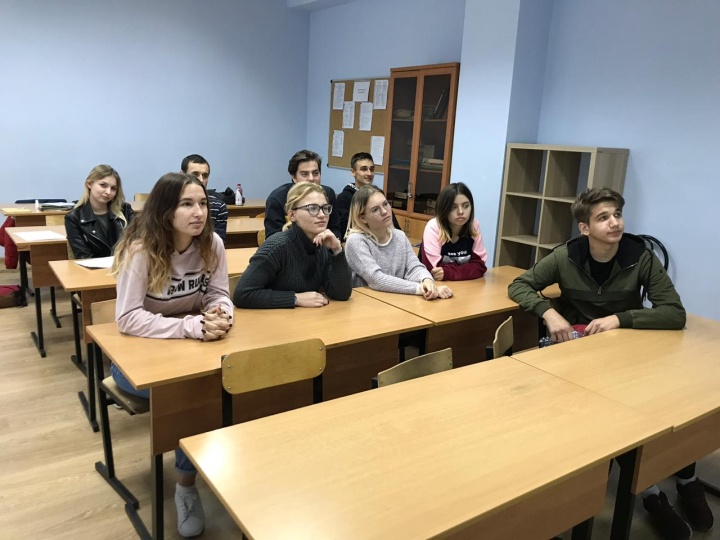 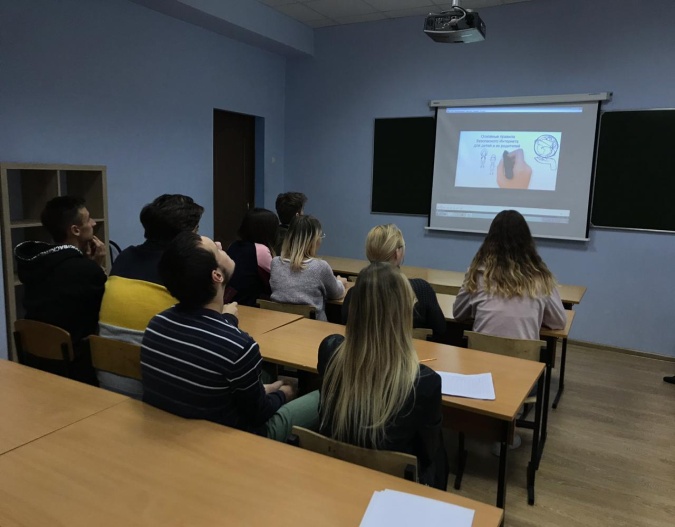 6 ноября 2019Классный час «ПРАВА КУРЯЩИХ  И ПРАВА НЕКУРЯЩИХ» в рамках проведения месячника «Антинарко»для групп 18.202 О и 16.240 ООсновные цели классного часа: 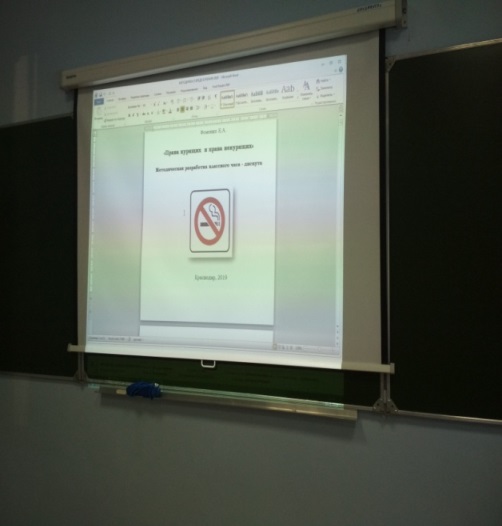 1. просвещение студентов по вопросу вреда курения (отрицательного  воздействия на организм человека), развития никотиновой зависимости;2. формирование сознательного негативного отношения к курению и понимания  необходимости вести здоровый образ жизни, формирование правил противостояния групповому давлению и неприятию курения;3. ознакомлению студентов с историей возникновения и распространения табакокурения по планете.4. изучение и обсуждение Федерального Закона РФ от 23 февраля 2013 г. n 15-ФЗ "Об охране здоровья граждан от воздействия окружающего табачного дыма и последствий потребления табака".Подготовила и провела: Федорова Т.В.                                                              Присутствовали: 20 чел, 10 чел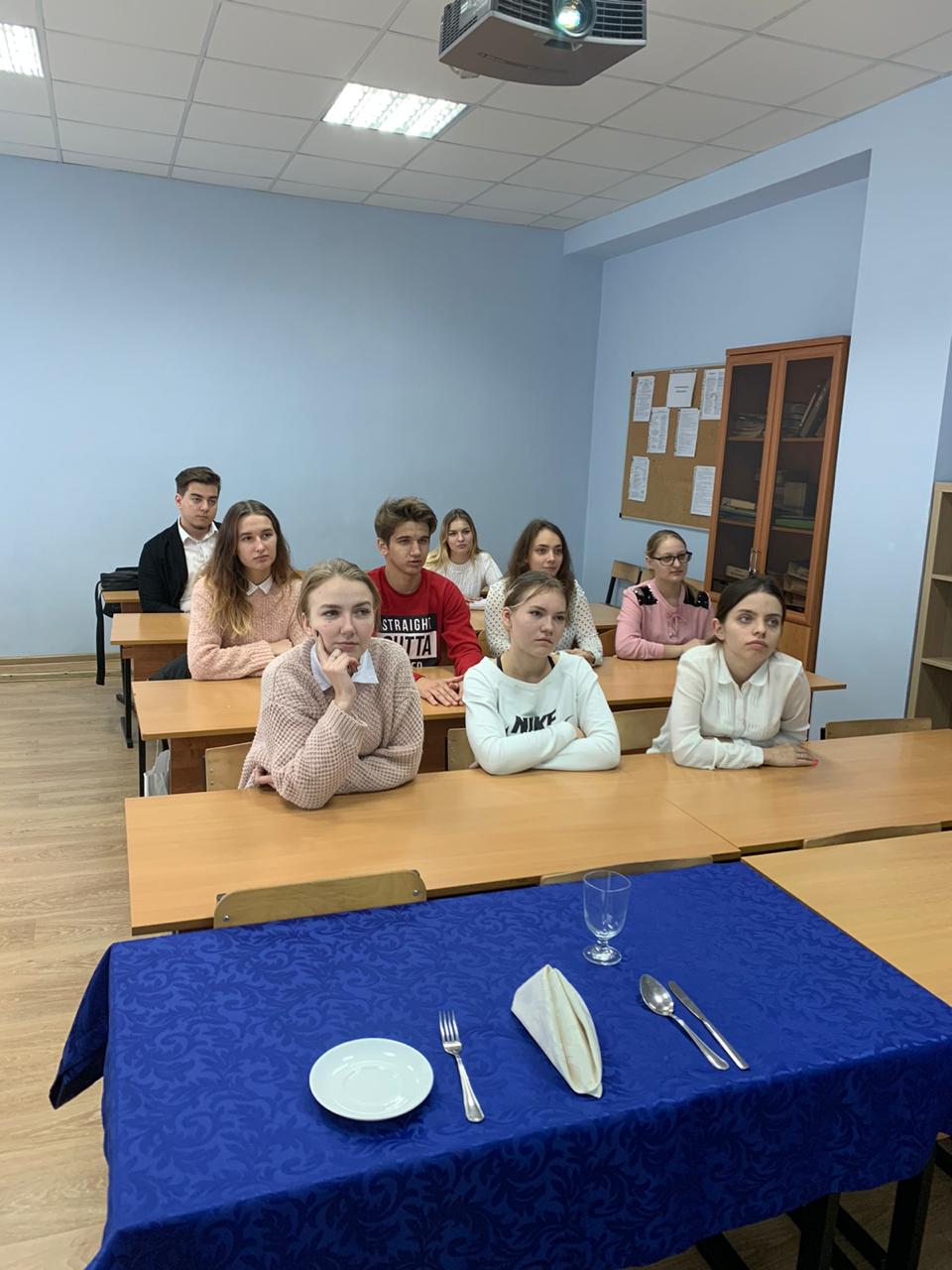 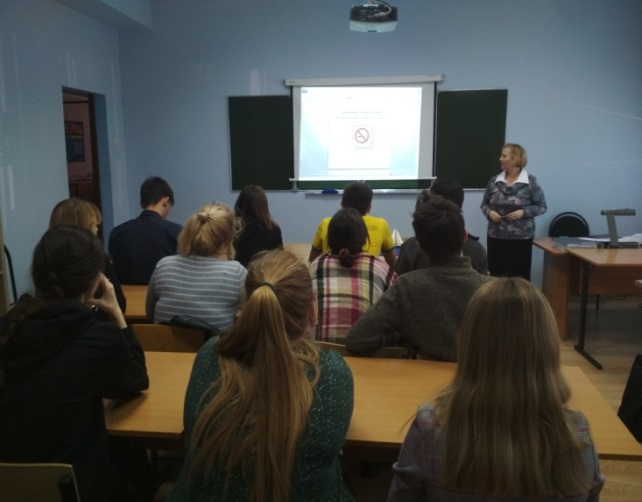 5 ноября 2019Ликбез «УМЕНИЕ СКАЗАТЬ – НЕТ!» в рамках проведения месячника «Антинарко»для групп 18.202 ОЦель мероприятия:просвещение студенческой молодежи в вопросах противостояния негативной среде, формирование навыков отказа и умения сказать «НЕТ».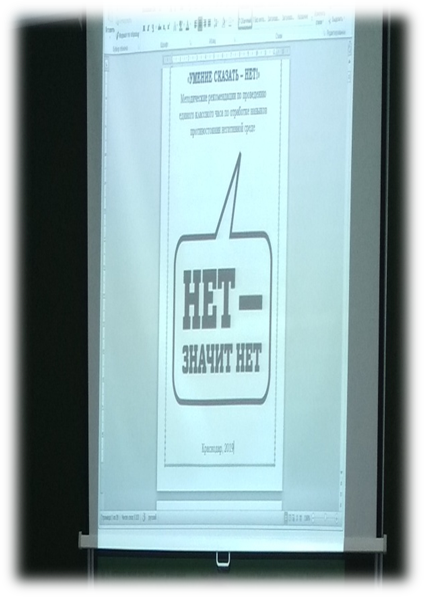 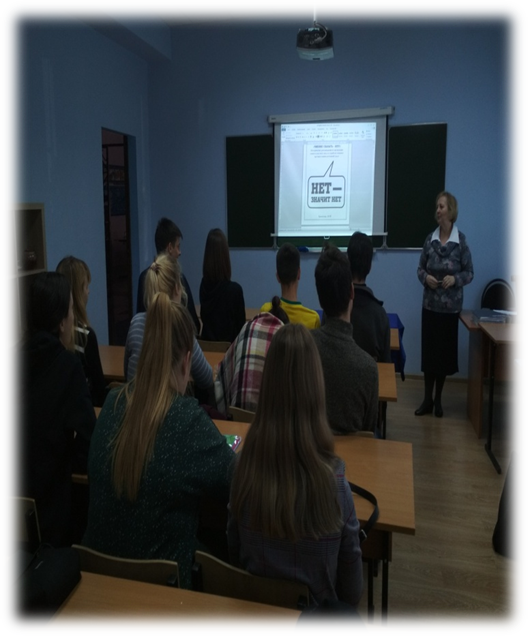 Подготовила и провела: Федорова Т.В.                                                              Присутствовали: 10 чел7 ноября 2019Классный час «УЖ СКОЛЬКО ИХ УПАЛО В ЭТУ БЕЗДНУ…» в рамках проведения месячника «Антинарко»для групп 16.240 ООсновными целями нашего классного часа являются:1.	Формирование  у студентов отрицательного отношения к наркотикам и психотропным веществам.2.	Вооружение студентов знаниями о пагубном влиянии наркотиков, психотропных веществ и алкоголя на здоровье человека.Задачи классного часа: - провести профилактику употребления наркотических, психотропных и алкогольсодержащих веществ среди студентов;- расширить представления студентов о негативном влиянии психотропных веществ на здоровье  человека; - пробуждать в них чувство собственного достоинства и уважительное отношение к себе; - побуждать к саморазвитию, самосовершенствованию;  - пропагандировать здоровый образ жизни.Подготовила и провела: Федорова Т.В.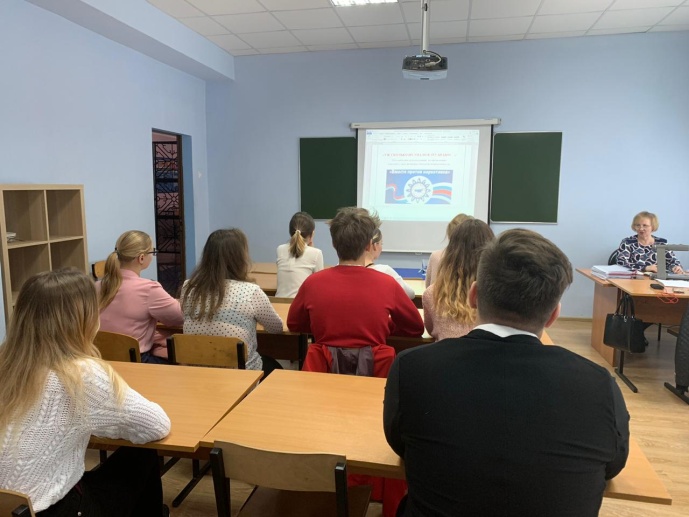 Присутствовали: 10 чел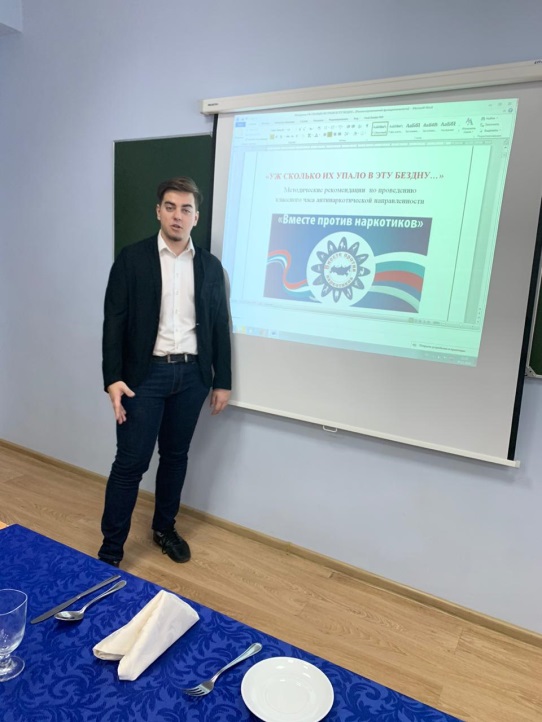 6 ноября 2019Классный час «МЫ ВЫБИРАЕМ ЖИЗНЬ!» совместно с библиотекой колледжав рамках проведения месячника «Антинарко»для групп 18.111Гск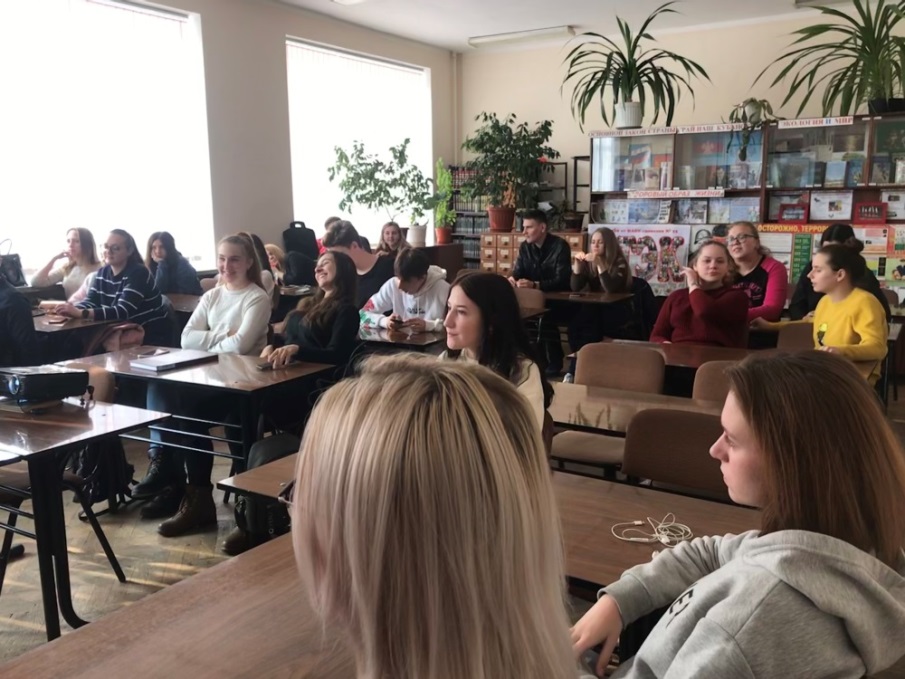 Подготовила и провела: Галяткина Е.И.Присутствовали: 19 чел6 ноября 2019Классный час «МЫ ВЫБИРАЕМ ЖИЗНЬ!» в рамках проведения месячника «Антинарко»для групп 16.233Т, 16.234Тк, 18.109ТкПодготовила и провела: Газарова М.Ю.Присутствовали: 45 чел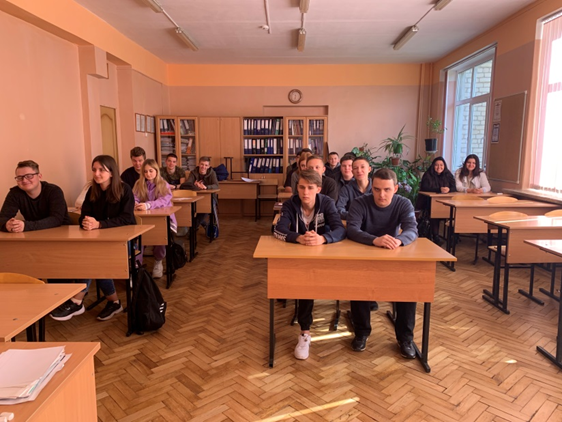 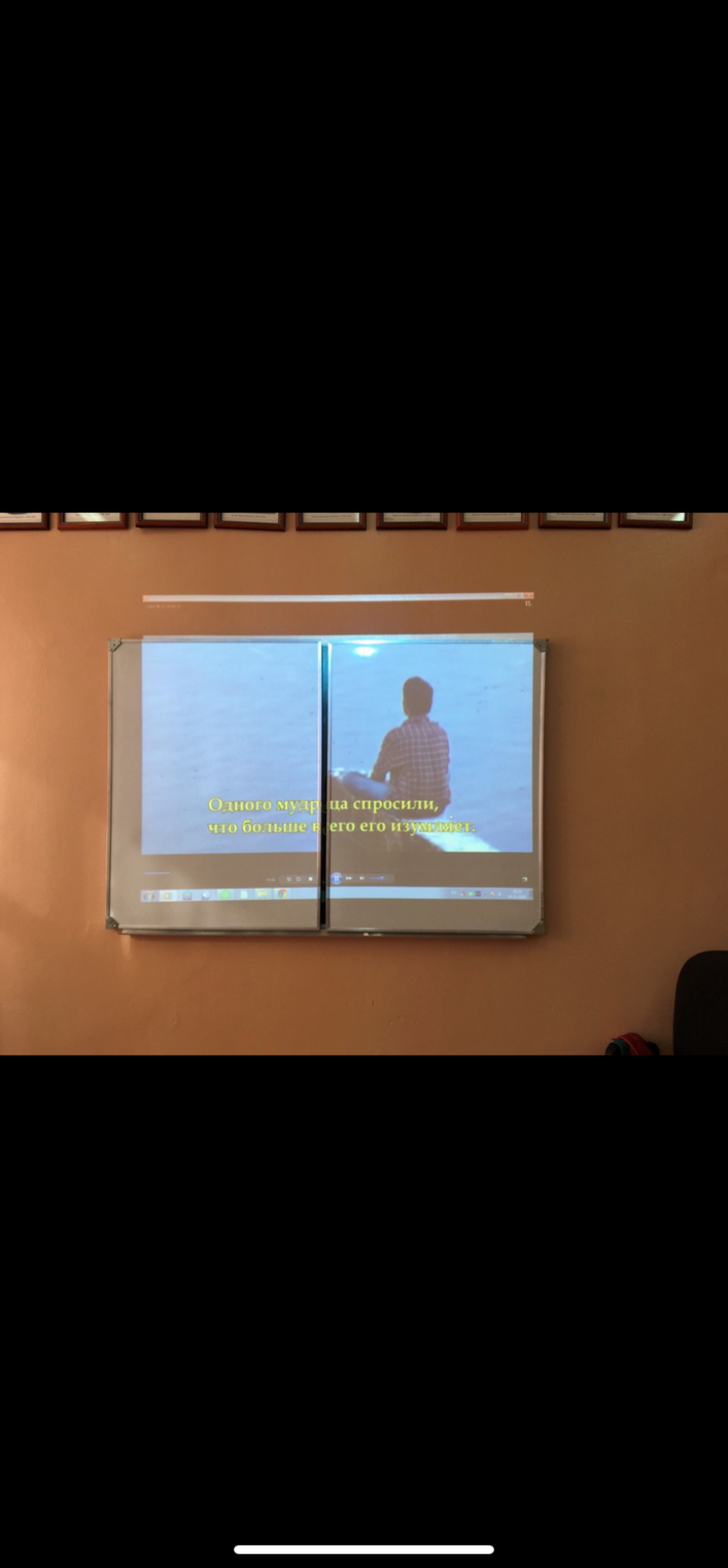 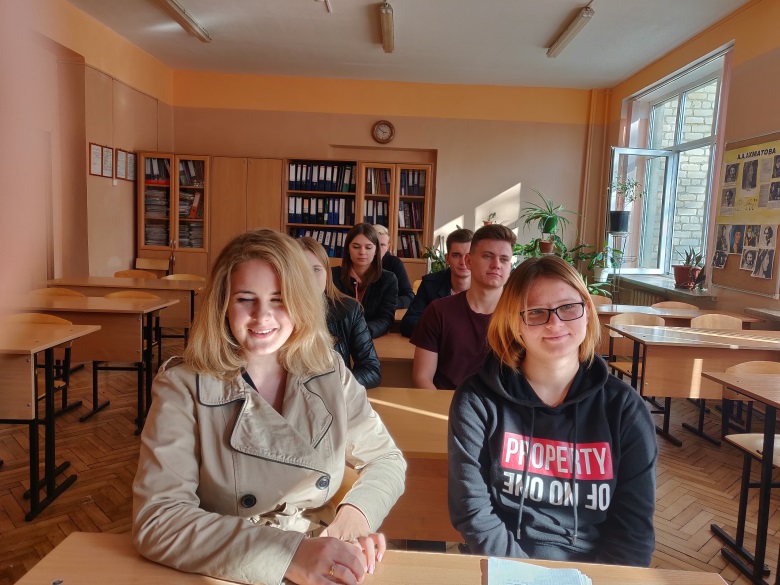 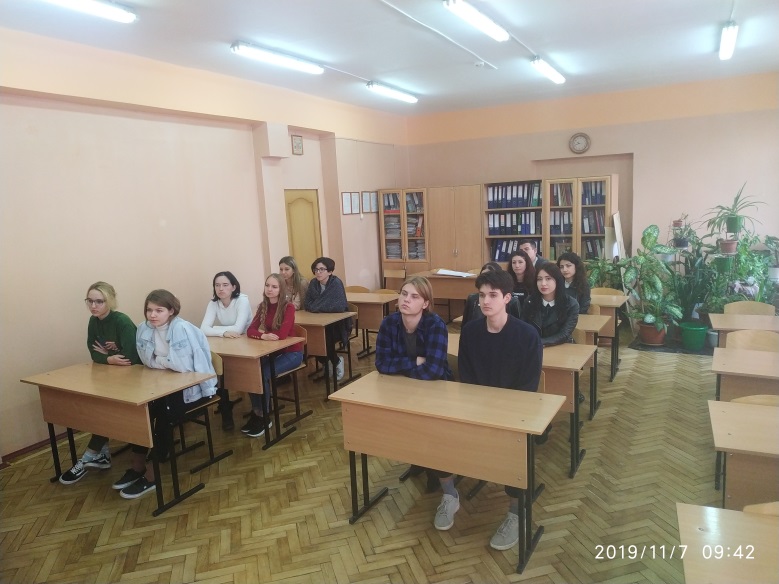 МЕСЯЧНИК АНТИНАРКО «МЫ ВЫБИРАЕМ ЖИЗНЬ!»01.11.2019 - 30.11.2019ТЕРРИТОРИЯ ул. ЛЕНИНА, 4613 ноября 2019Открытый классный час «ТЯЖЕЛЫЕ ПОСЛЕДСТВИЯ ЛЕГКИХ НАПИТКОВ»       в рамках проведения месячника «Антинарко»                                                                               для групп 19.11Пр, 19.103Тв, 18.113КкПодготовили и провели мероприятие: Климович А.В.Присутствовали: 75 чел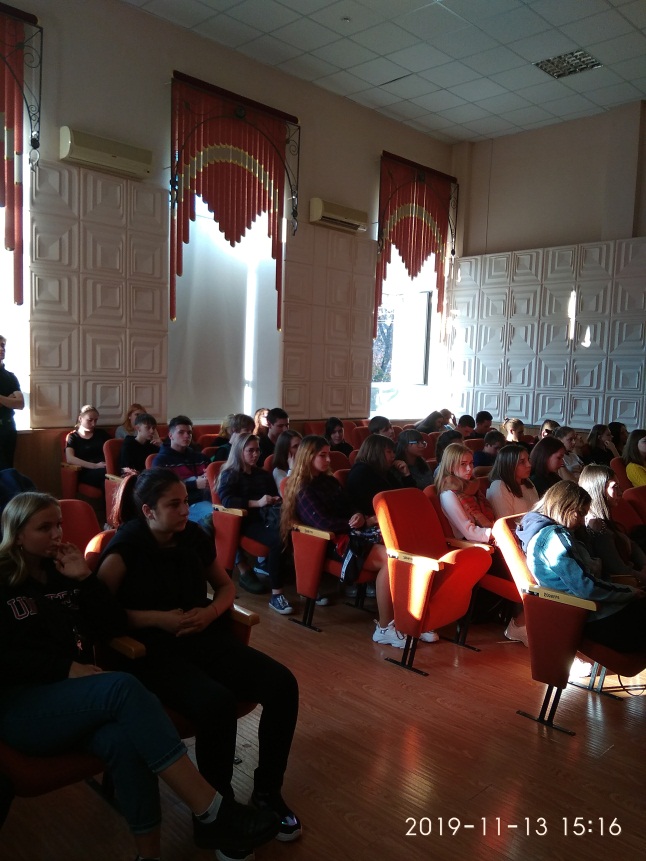 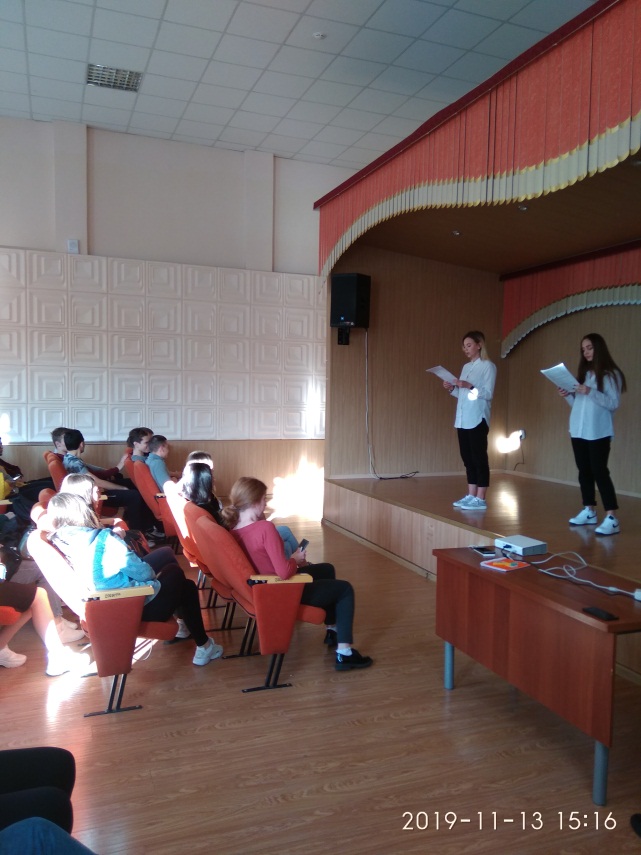 7 ноября 2019Классный час «УРОКИ БЕЗОПАСНОСТИ ДЛЯ БОЛЬШИХ И МАЛЕНЬКИХ»(о вреде курения, употребления наркотиков). Медиаобзор.для группы 19.113КкПодготовили и провели мероприятие: Басова С.Н.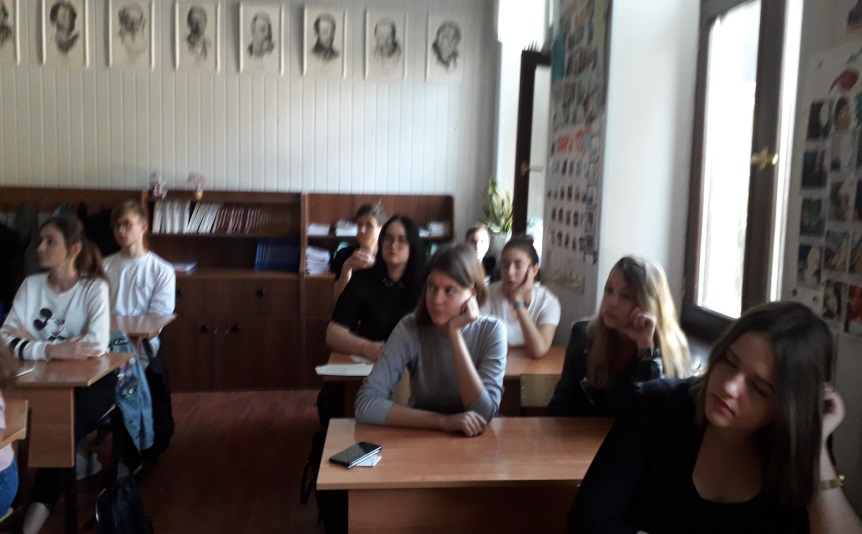 Присутствовали: 25 чел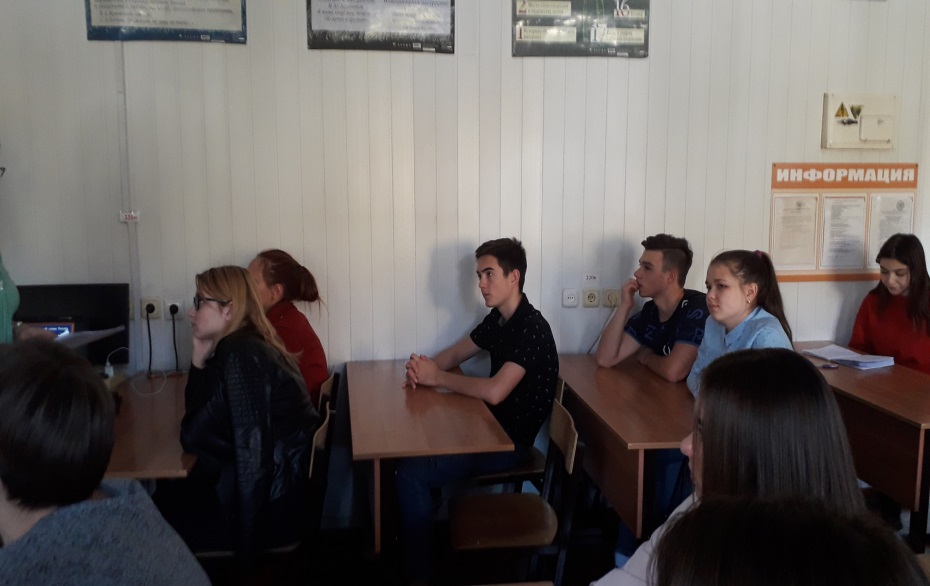 14 ноября 2019Акция «КОНФЕТА ЗА СИГАРЕТУ»       в рамках проведения месячника «Антинарко»                                                                               группа 18.105 ТвкПодготовили и провели мероприятие: Назарова М.Г.Присутствовали: 25 чел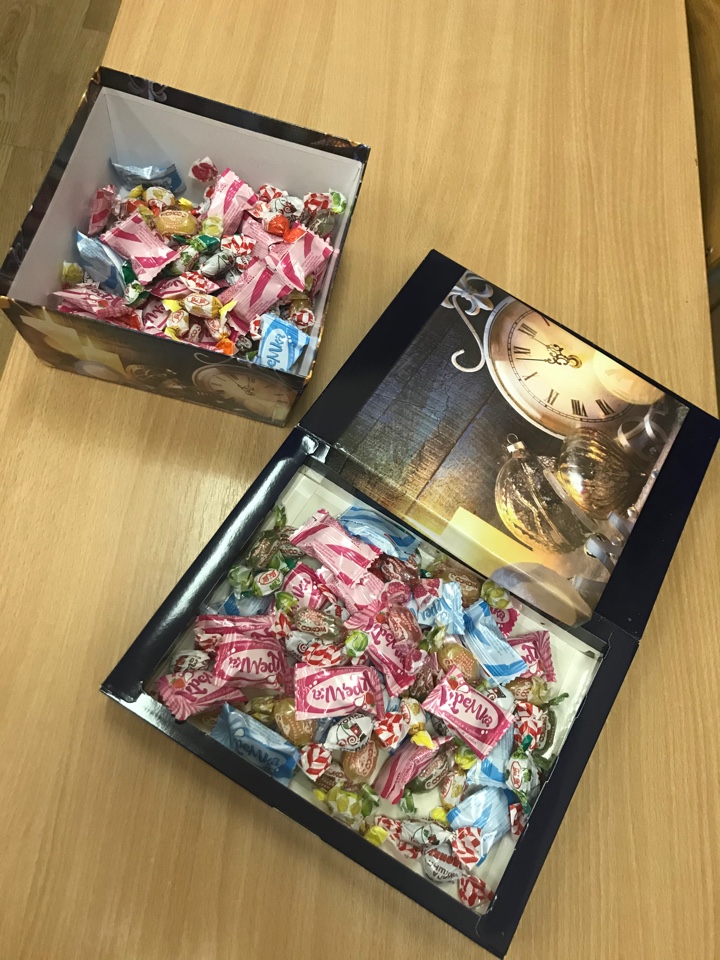 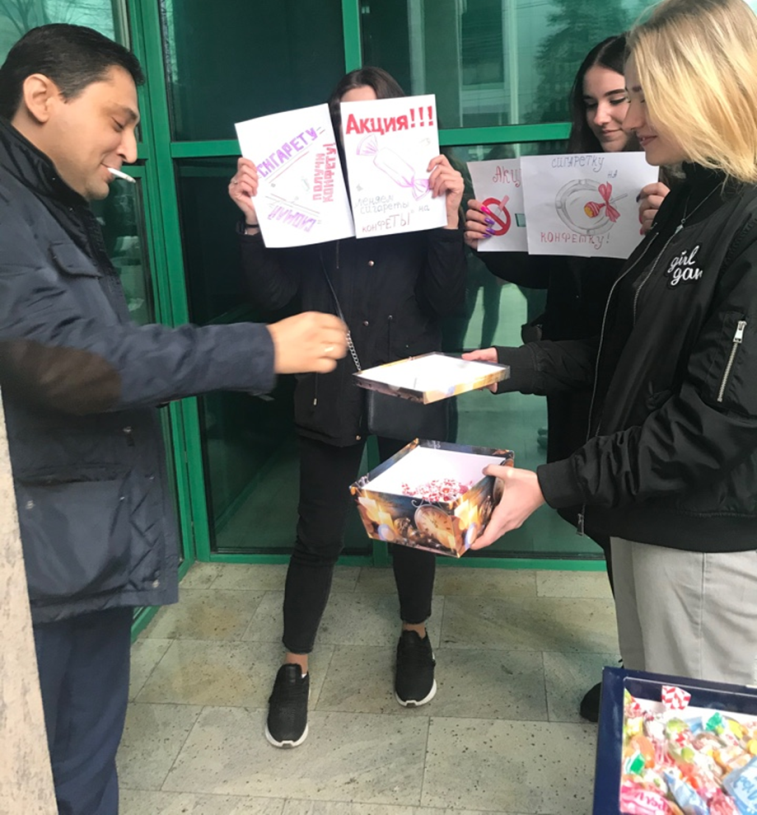 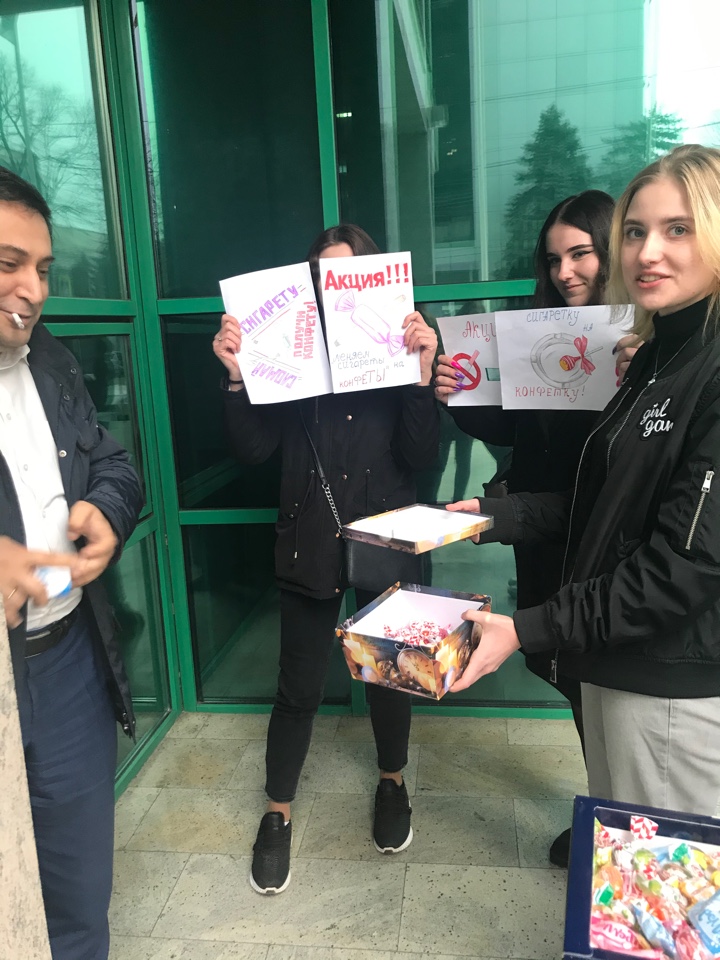 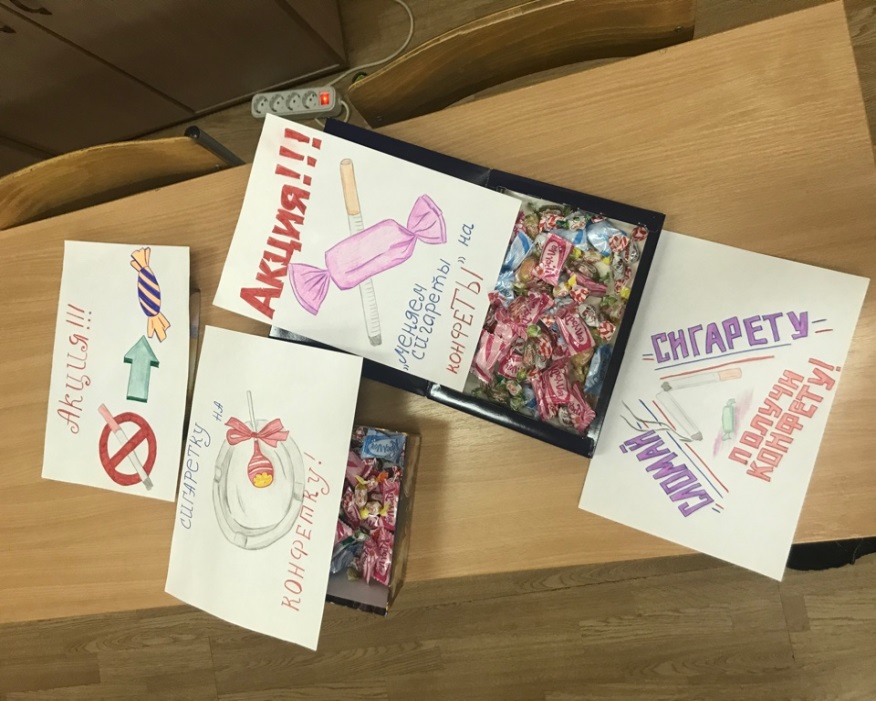 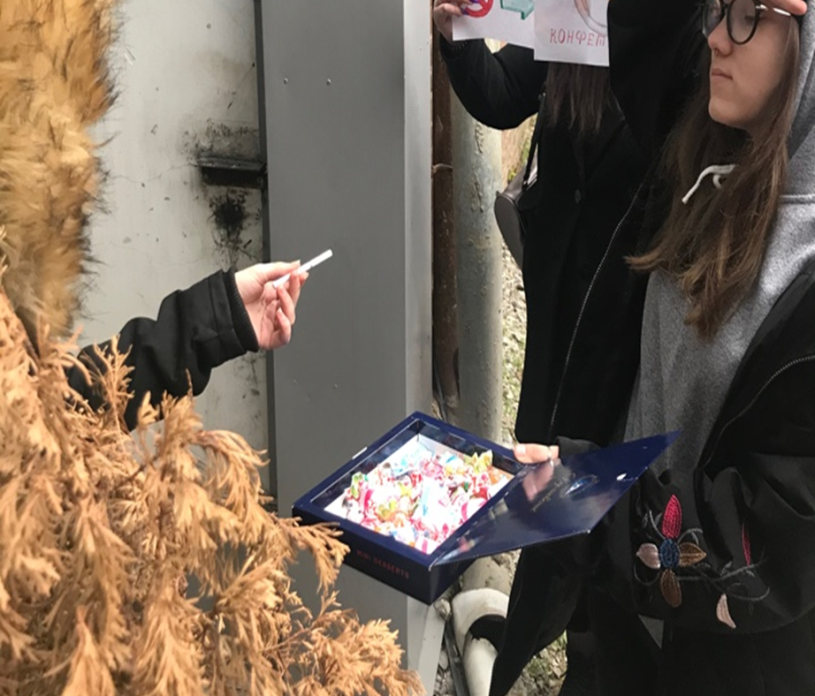 15 ноября 2019Классный час «СКАЖИ «НЕТ» НАРКОТИКАМ!»для групп 17.152К и 19.105ТвкПодготовили и провели мероприятие: Репина Л.Г.Присутствовали: 20 чел; 25 чел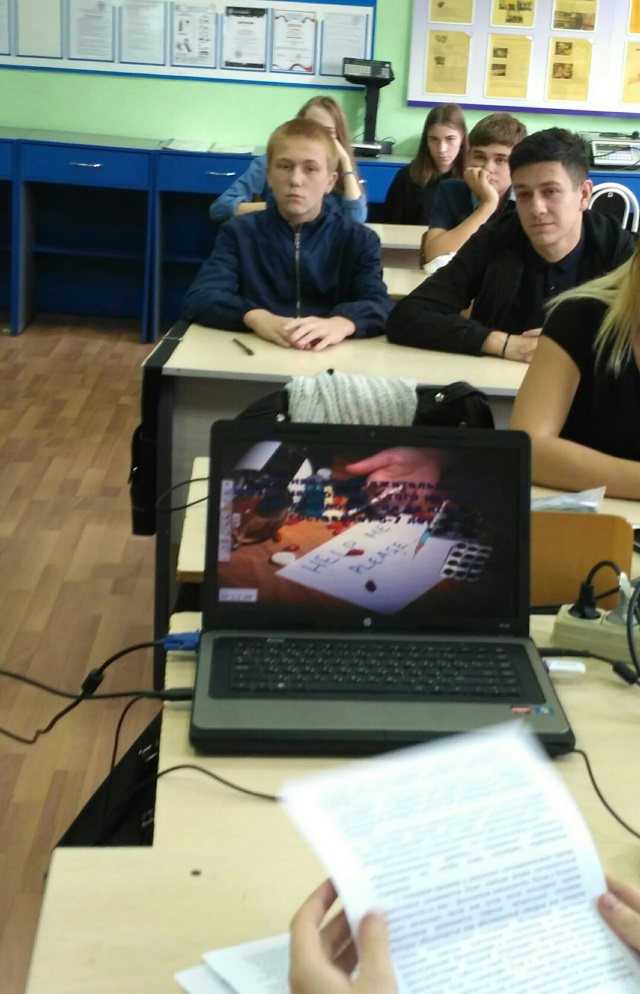 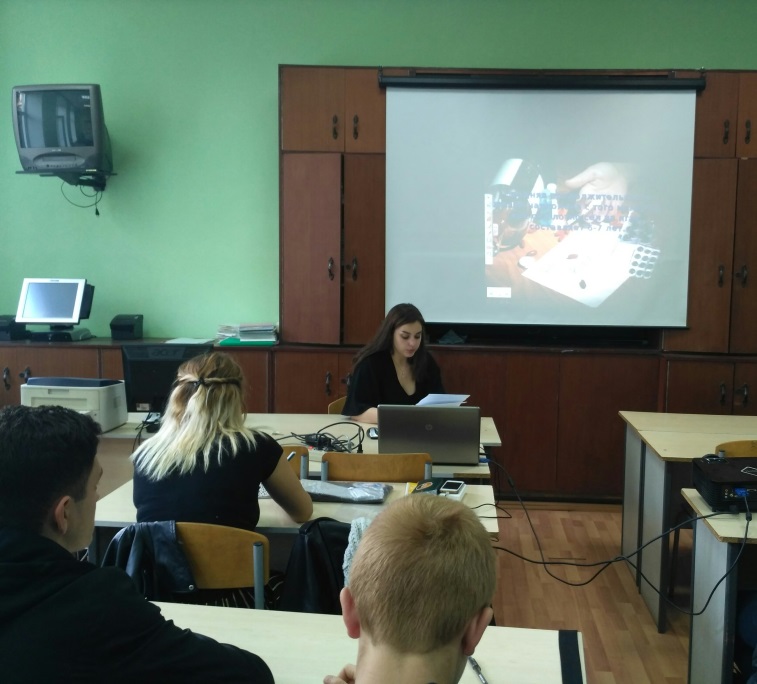 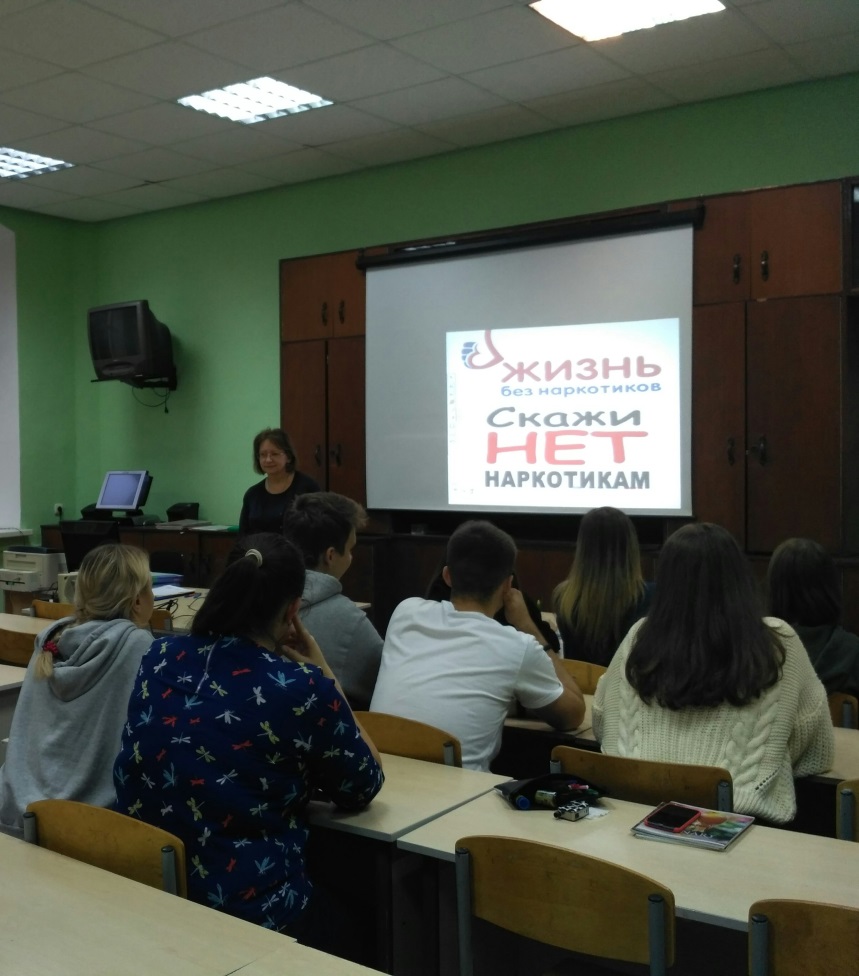 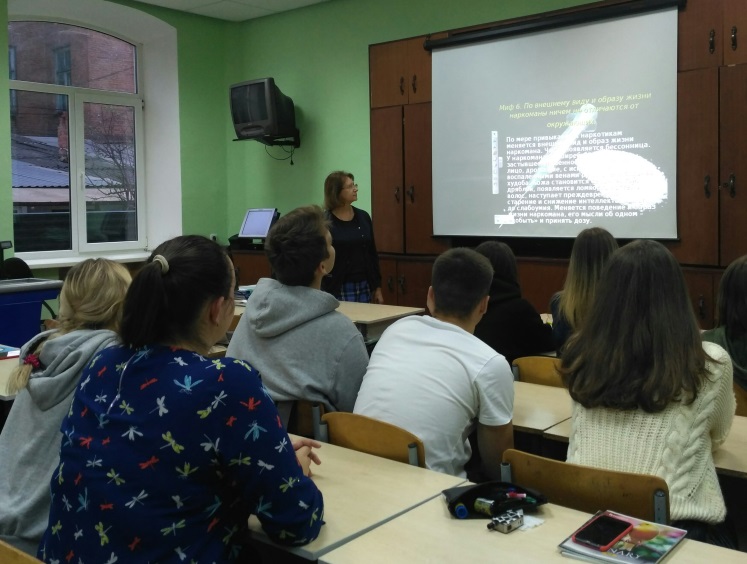 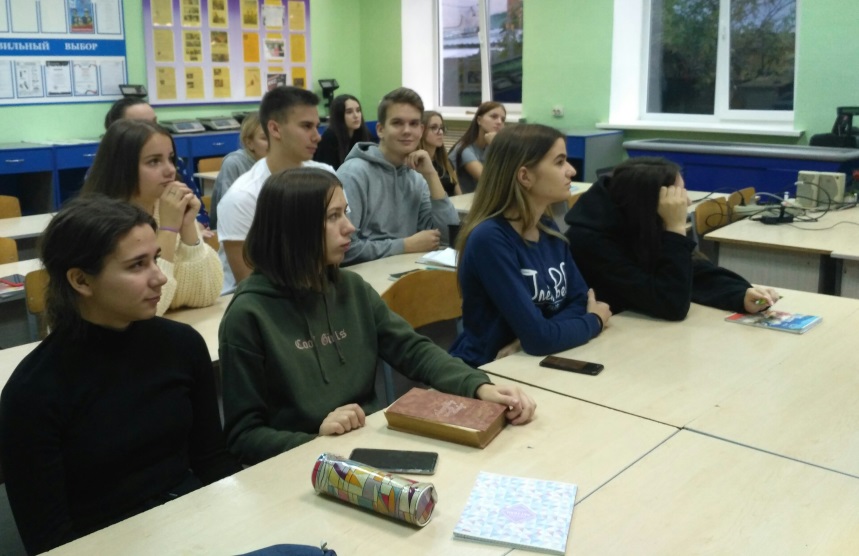 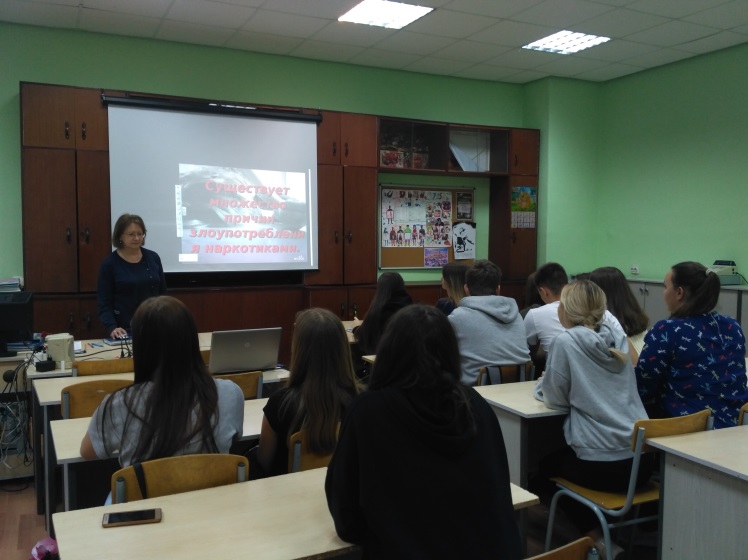 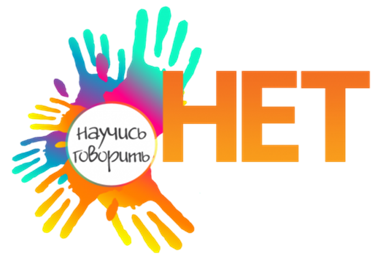 15 ноября 2019Дискуссия «ДАЕТ ИЛИ ЗАБИРАЕТ ЖИЗНЬ? ПРАВДА И МИФЫ ПРО ЭНЕРГЕТИЧЕСКИЕ НАПИТКИ»для групп 18.103ТвПодготовили и провели мероприятие: Карпова Г.А.Присутствовали: 25 чел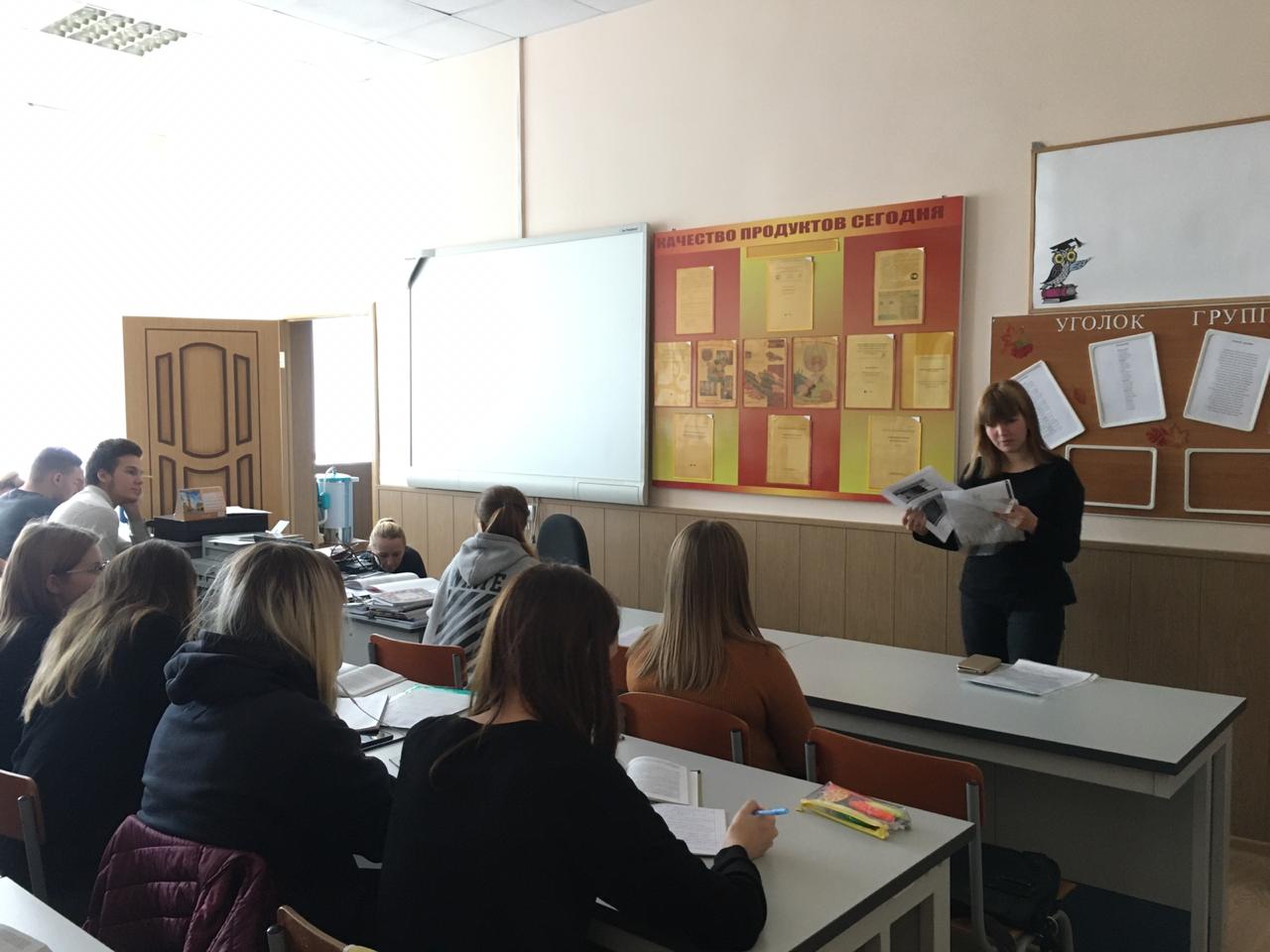 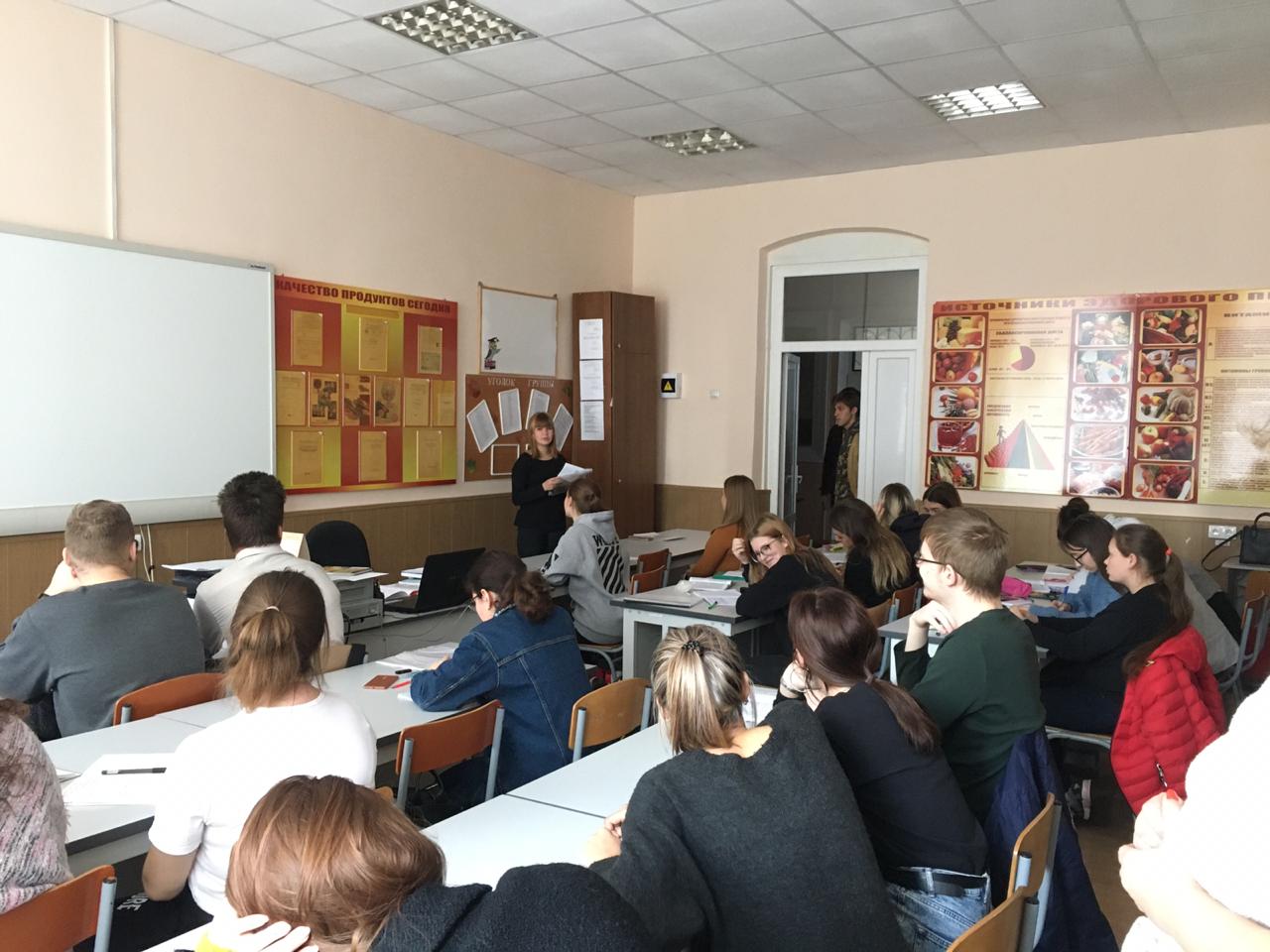 15 ноября 2019Профилактическая беседа «IQOS - БЫТЬ ИЛИ НЕ БЫТЬ?»для групп 17.158Тв, 19.202КПодготовили и провели мероприятие: Смирнова Е.А.Присутствовали: 40 чел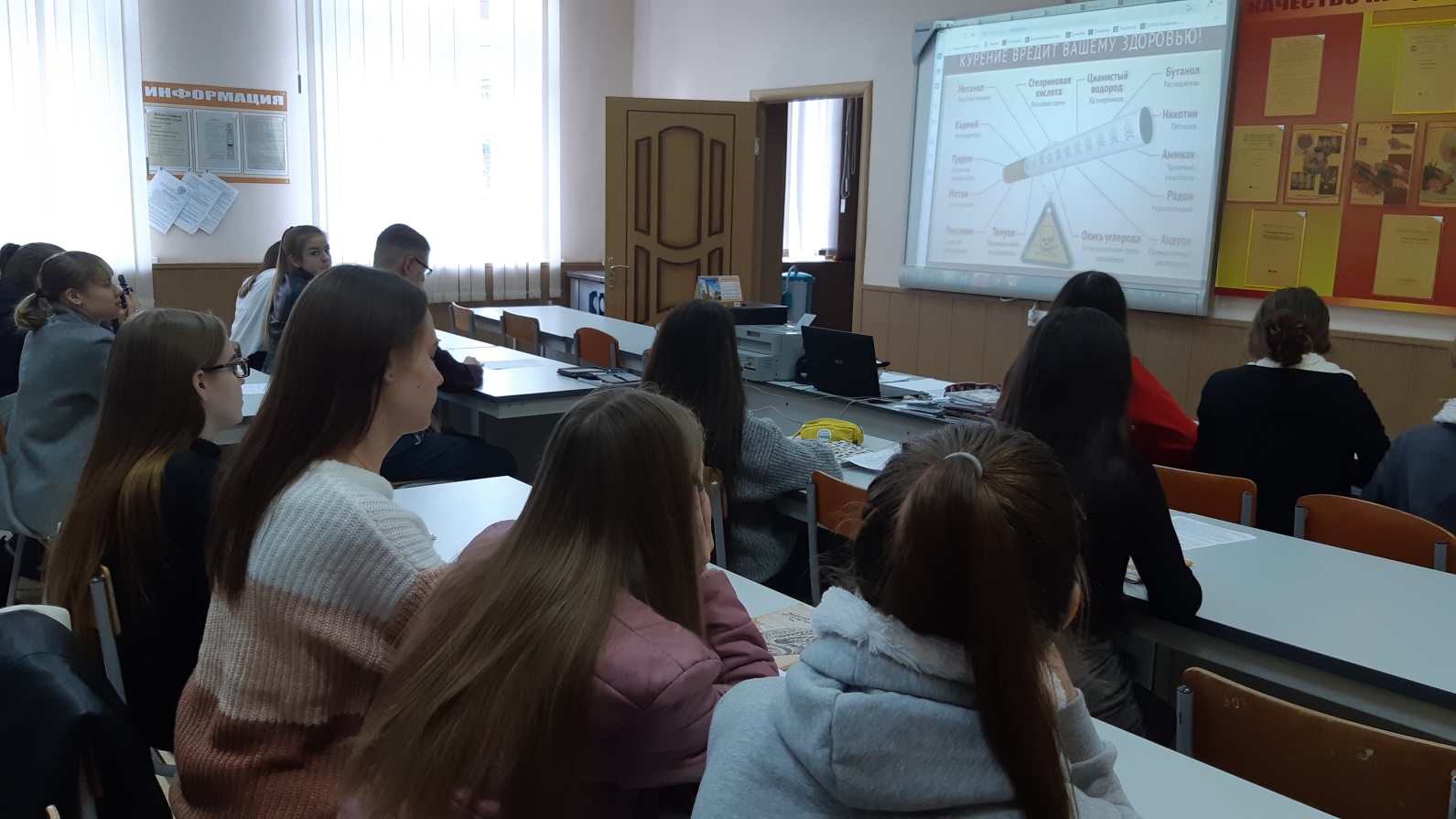 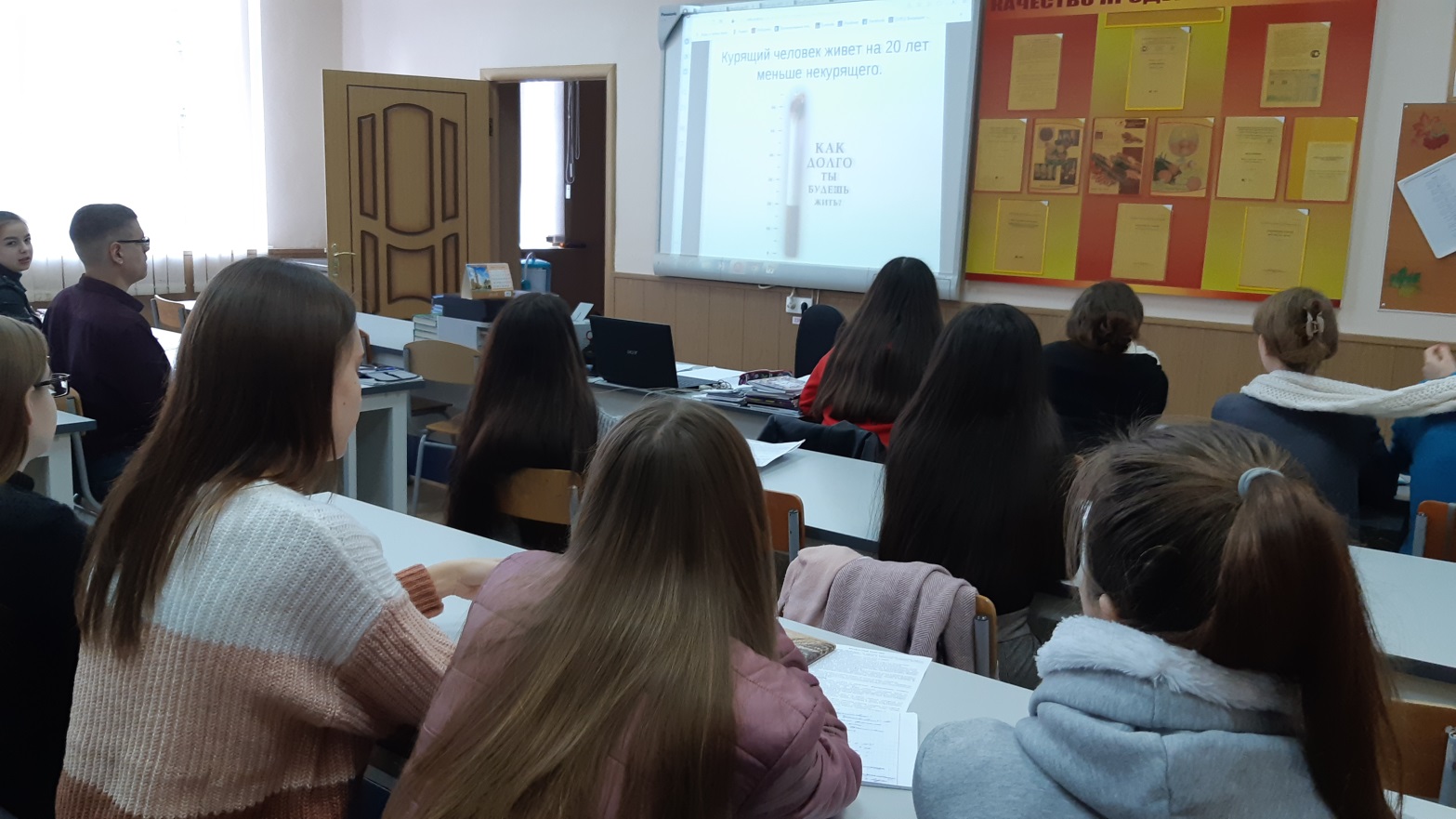 25 ноября 2019Открытый классный час «ВСЕМИРНЫЙ ДЕНЬ ОТКАЗА ОТ КУРЕНИЯ» в группах 19.103 Тв, 19.104 Тв, 19.105 Твк, 19.11 ПрОткрытый	 классный час, посвященный Всемирному Дню отказа от курения, прошел в рамках месячника АНТИНАРКО в целях профилактики курения, употребления табака и различных курительных смесей, повышения осведомленности обучающихся о последствиях курения.Классный руководитель: Ковтун Л.А.Присутствовали: 80 чел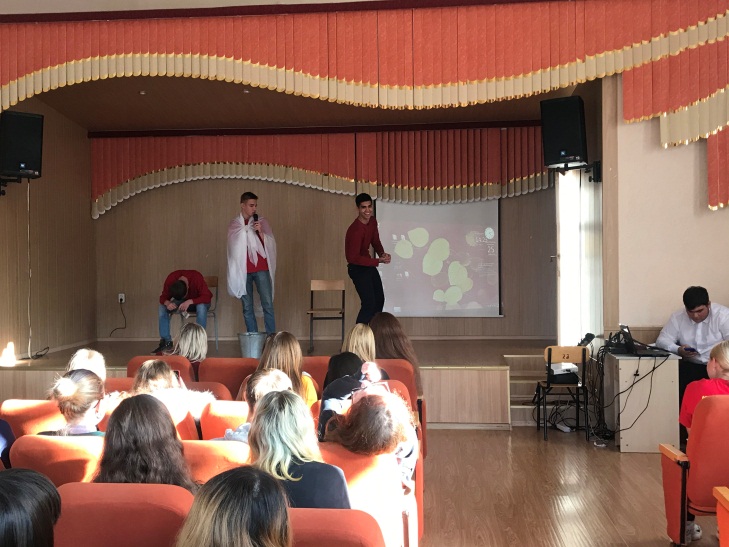 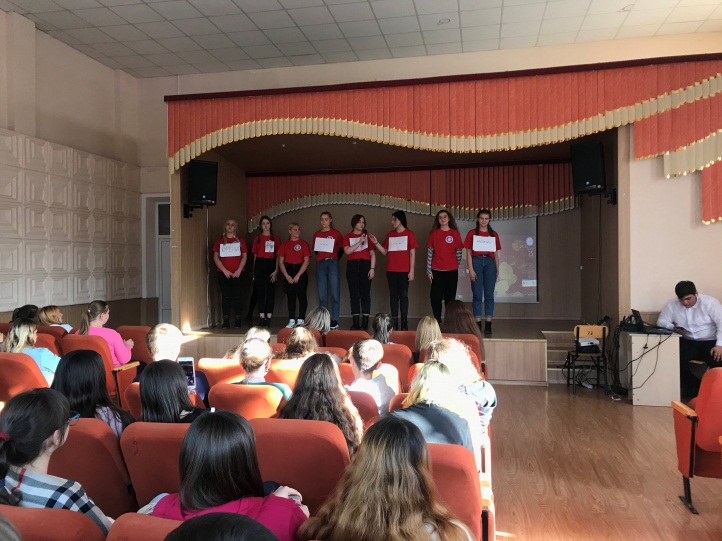 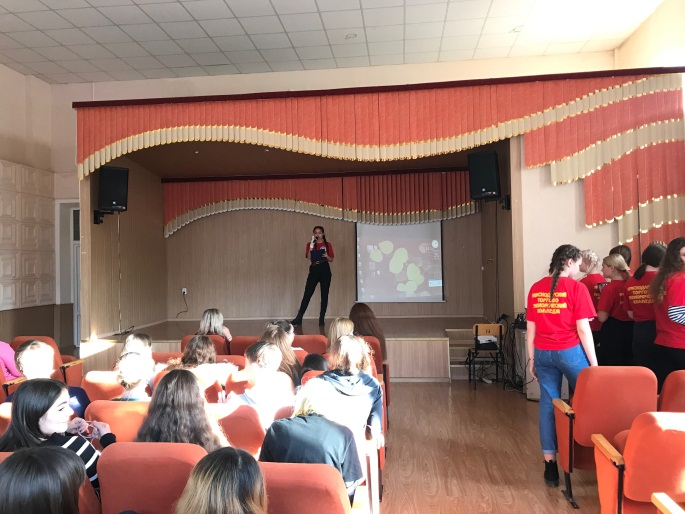 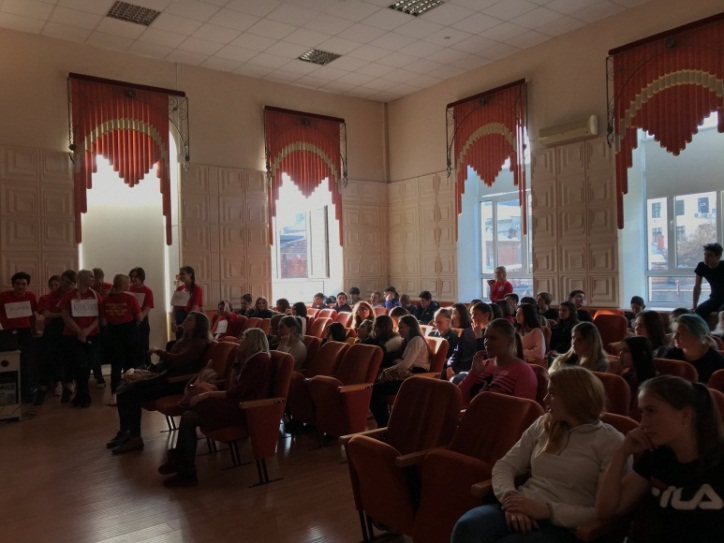 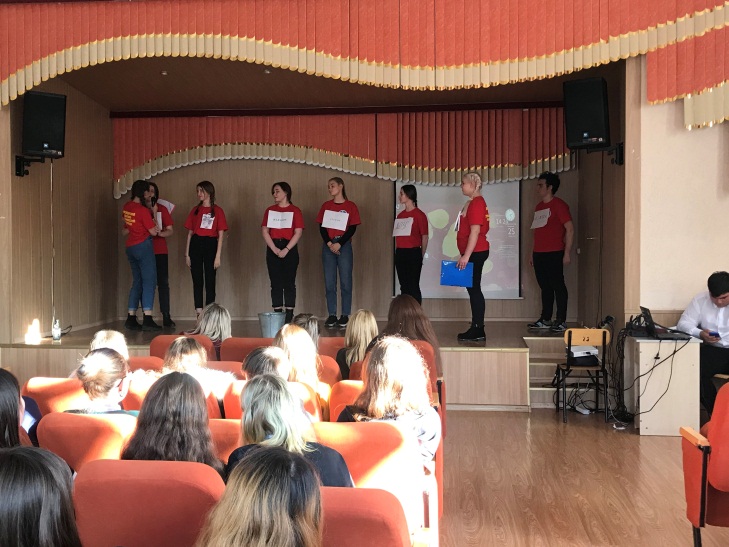 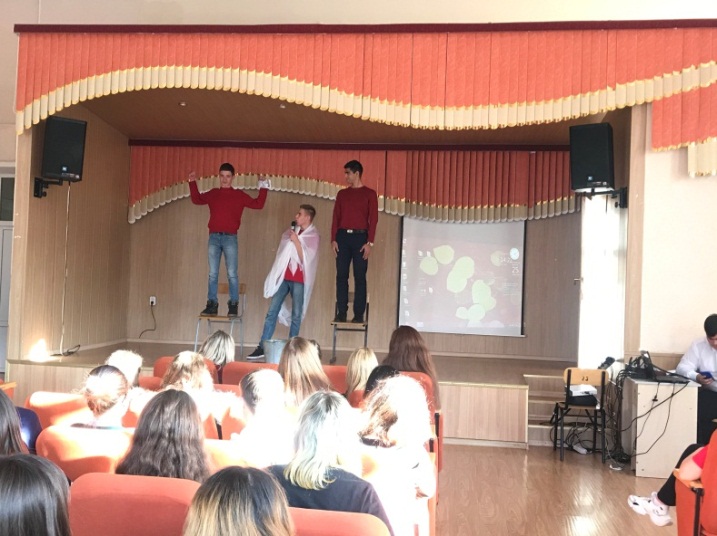 